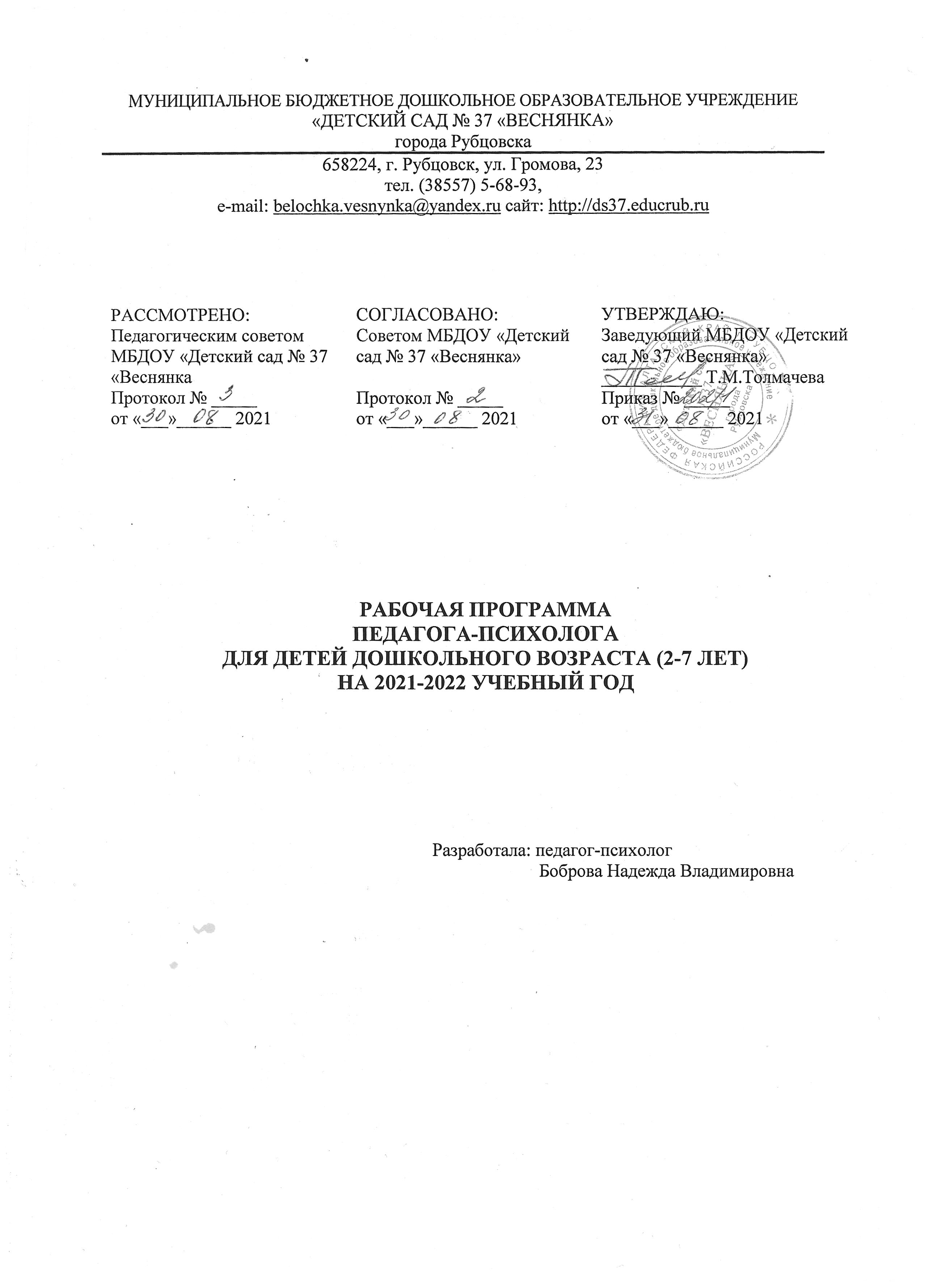 ОглавлениеПояснительная записка	31.  Младшая группа	71.1. Психологические особенности детей 2-3 лет	71.2. Тематическое планирование коррекционно-развивающих занятий  в I младшей группе	82. II младшая группа	122.1. Психологические особенности детей 3-4 лет	122.2. Особенности психологического курса	132.3. Тематическое планирование курса «Цветик-семицветик» для детей 3-4 лет	133. Средняя группа	263.1. Психологические особенности детей 4-5 лет	263.2. Особенности психологического курса	263.3. Тематическое планирование курса «Цветик - семицветик» для детей 4-5 лет	274. Старшая группа	384.1. Психологические особенности детей 5-6 лет	384.2. Особенности психологического курса	384.3. Тематическое планирование курса «Цветик - семицветик» для детей 5 - 6 лет	395. Подготовительная группа	555.1. Психологические особенности детей 6-7 лет	555.2. Особенности психологического курса по программе «Приключения будущих первоклассников»	565.3.Тематическое планирование психологических занятий	566. Основные направления психологической деятельности	577. Перспективное планирование по взаимодействию с родителями	608. Перспективное планирование по взаимодействию с педагогами	61Список литературы	62Пояснительная запискаНастоящая рабочая программа разработана на основе примерной основной общеобразовательной программы дошкольного образования основной общеобразовательной программы дошкольного образования «ОТ РОЖДЕНИЯ ДО ШКОЛЫ». / Под ред. Н. Е. Вераксы, Т. С. Комаровой, М. А. Васильевой,  образовательной программы ДОУ - в соответствии с Федеральными государственными требованиями к структуре основной общеобразовательной программы дошкольного образования для детей старшего дошкольного возраста.  Рабочая программа предусматривает содержание и организацию психологического процесса и направлена на  создание условий для естественного психологического развития ребенка.  					В основу разработки настоящей рабочей программы легли следующие документы:Закон «Об образовании РФ и РБ»;«Конвенция о правах ребенка»;Этический кодекс психолога;Федеральный закон «Об основных гарантиях прав ребенка»Федеральные государственные требования к структуре основной общеобразовательной программы дошкольного образования Приказ от 23 ноября 2009 г. N 655;СанПиН;От рождения до школы. Примерная общеобразовательная программа дошкольного образования / Под ред. Н.Е.Вераксы, Т.С.Комаровой, М.А.Васильевой. – М.: МОЗАИКА-СИНТЕЗ, 2012.Программа психолого-педагогических занятий для дошкольников «Цветик-Семицветиак» под редакцией Н.Ю. КуражевойОчевидно, что развитие ребенка необходимо начинать с раннего возраста. Дошкольный период является сенситивным для развития многих психических процессов. Элементарные нравственные представления и чувства, простейшие навыки поведения, приобретенные ребенком в этот период, должны стать «культурными», то есть превратиться в высшие психологические функции и стать фундаментом для развития новых форм поведения, правил и норм.Данная программа разработана на основе программы психолого-педагогических занятий для дошкольников «Цветик-Семицветиак» под редакцией Н.Ю. Куражевой,  «Приключения будущих первоклассников» под редакцией Н.Ю. Куражевой и Козловой И. А. и Роньжиной А.С. «Занятия психолога с детьми 2-4 лет в период адаптации к дошкольному учреждению».Новизна программы заключается в том, что она предусматривает непрерывное психологическое сопровождение и развитие ребенка на протяжении всего дошкольного возраста, с учетом динамики развития каждого психического процесса и каждой сферы психики по месяцам в течение каждого года. Основная идея работы – интеграция и систематизация психологического материала, что предполагает объединение различных направлений деятельности психолога ДОУ.Цель программы: Создание условий для естественного психологического развития ребенка.Задачи:Развитие эмоциональной сферы. Введение ребенка в мир человеческих эмоций.Развитие коммуникативных умений, необходимых для успешного развития процесса общения.Развитие волевой сферы – произвольности и психических процессов, саморегуляции, необходимых для успешного обучения в школе.Развитие личностной сферы – формирование адекватной самооценки, повышение уверенности в себе.Развитие интеллектуальной сферы – развитие мыслительных умений, наглядно-действенного, наглядно-образного, словесно-логического, творческого и критического мышления.Формирование позитивной мотивации к обучению.Развитие познавательных и психических процессов – восприятия, памяти, внимания, воображения.Основные направления работы:Диагностическое.	Коррекционно–развивающее.Консультативное.Просветительское и профилактическое.Содержание программы реализуется, ориентируясь на следующие принципы:- принцип развивающего образования, целью которого является развитие ребенка;- сочетание принципов научной обоснованности и практической применимости;- принцип соответствие критериям полноты, необходимости и достаточности;- принцип обеспечение единства воспитательных, развивающих и обучающих целей и задач процесса образования детей дошкольного возраста;- принцип построение образовательного процесса на адекватных возрасту формах работы с детьми; - решение программных образовательных задач в совместной деятельности взрослого и детей и самостоятельной деятельности детей не только в рамках непосредственно образовательной деятельности, но и при проведении режимных моментов в соответствии со спецификой дошкольного образования;- принцип интеграции образовательных областей в соответствии с возрастными возможностями и особенностями воспитанников, спецификой и возможностями образовательных областей;- соответствие комплексно-тематическому принципу построения образовательного процесса; - принцип регионализма – учет региональных особенностей и традиций;- принцип приоритетности эмоционально-чувственного развития, как основы духовно-нравственного воспитания.Основными методами формирования психологического здоровья и всестороннего развития детей являются:Арт-терапия:сказкотерапия,,изотерапия,тестопластика,музыкотерапия.психогимнастикапсихологические игры;этюды;решение проблемно-практических ситуаций;элементы йоги;игры-драматизации;подвижные игры;упражнения,беседы и др.Работа с детьми осуществляется в:- индивидуальной;- групповой формах.Концептуальная основа программыСодержание программы строится на идеях развивающего обучения, с учетом возрастных и индивидуальных особенностей и зон ближайшего развития.Рефлексивно-деятельностный подход позволяет решать задачи развития психических функций через использование различных видов деятельности, свойственных данному возрасту. Принцип личностно-ориентированного подхода предлагает выбор и построение материала исходя из индивидуальности каждого ребенка, ориентируясь на его потребности и потенциальные возможности. Повышение эффективности основано на идеях поэтапного формирования действий.Формы работы с детьми в рамках программы:Групповые занятияПродолжительность занятий зависит от возрастной категории детей:Последовательность предъявления тем и количество часов на каждую тему могут варьироваться в зависимости от интереса детей и результатов наблюдений психолога.Построение программы для каждого возраста ориентировано на удовлетворение ведущей потребности, свойственной конкретному периоду детства, и основано на развитие ведущего психического процесса или сферы психики. В частности:Вторая младшая группа -  восприятие;Средняя группа – восприятие, эмоциональная сфера;Старшая группа - эмоциональная сфера, коммуникативная сфера, личностно-волевая сфера.Подготовительная группа на развитие психических процессов (памяти, внимания, воображения, мышления), а также на развитие волевой и психофизиологической сферы подобрано в соответствии с темами занятий.Занятия проводятся в помещении с соблюдением санитарно-гигиенических норм и правил.Оснащение занятий:Фонотека.Настольно-печатные игры.Предметные игрушки.Доска.Цветные мелки.Краски, карандаши, фломастеры,пластелин.Писчая и цветная бумага.Строительный материал.Принципы проведения занятий:Системность подачи материала.Наглядность обучения.Цикличность построения занятий.Доступность.Проблемность.Развивающий и воспитательный характер учебного материала.Каждое занятие содержит в себе следующие этапы:Организационный этап.Создание эмоционального настроя в группе. Упражнения и игры с целью привлечения внимания детей.Мотивационный этап.Сообщение темы занятия, прояснение тематических понятий;Выяснения исходного уровня знаний детей по данной теме.Практический этап.Подача новой информации на основе имеющихся данных;Задания на развитие познавательных процессов (восприятия, памяти, мышления, воображения) и творческих способностей.Обработка полученных навыков на практике.Рефлексивный этап.Обобщение полученных знаний.Подведение итогов занятия. Индивидуальная работа.Этот вид работы включает в себя входную (в начале года), промежуточную (В середине года), и итоговую (в конце года) диагностику познавательных процессов; эмоциональной, личностной и волевой сферы. Ее результаты могут быть использованы в индивидуальном подходе к ребенку на занятиях, в составлении коррекционной программы и в консультировании родителей и педагогов.Работа с родителями.В рамках этой формы работы родителей ориентируют на создание условий в семье, способствующих наиболее полному усвоению знаний, умений и навыков, полученных детьми на занятиях и реализации их в повседневной жизни. Кроме того, ведется просветительская работа с родителями в форме консультаций, семинаров-практикумов,родительских встреч,стендовая информация.Таким образом, содержание настоящей рабочей программы обеспечивает полноценное психическое развитие детей в возрасте от 2 до 7 лет с учетом их возрастных и индивидуальных особенностей. 1.  Младшая группа1.1. Психологические особенности детей 2-3 лет1.2. Тематическое планирование коррекционно-развивающих занятийв I младшей группе2. II младшая группа2.1. Психологические особенности детей 3-4 лет2.2. Особенности психологического курсаСодержание и наполнение курса определяется психологическими особенностями данного возраста детей.В данном возрасте ребенок переживает значимый для его развития и социализации возрастной кризис. Маленький дошкольник впервые начинает осознавать свою автономность и индивидуальность, стремится к самостоятельности, понимает то, что может многое сделать сам, без помощи взрослого. У детей появляется интерес к совместной игровой деятельности, происходит переход от «игры рядом» к «игре вместе». Активно развиваются эмоциональная и сенсорно-перцептивная сфера ребенка. Основным видом деятельности детей является игра.Все эти особенности развития и определяют основные задачи курса:Создавать условия для проявления всех видов активности ребенка.Создавать условия для развития восприятия, внимания, памяти, мышления, воображения.Способствовать освоению разных способов взаимодействия со взрослым и сверстником в игре и повседневном общении.Развивать способность подчинять свои действия правилам.Способствовать проявлению эмоциональной отзывчивости, восприимчивости.Развивать первые «нравственные эмоции»: хорошо – плохо.Способствовать формированию позитивной самооценки.2.3. Тематическое планирование курса «Цветик-семицветик» для детей 3-4 лет3. Средняя группа3.1. Психологические особенности детей 4-5 лет3.2. Особенности психологического курсаПрограмма курса учитывает все основные особенности развития, свойственные данному возрасту. Повышение познавательной активности. В занятие включены темы посвященные свойствам предметов и исследовательской деятельности детей. Совершенствование сенсорной функции. К этому возрасту ребенок: Правильно дифференцирует цвета и оттенкиНазывает названия шести основных цветовРазличает и называет основные геометрические фигуры, включая прямоугольник и овалРазличает пространственные отношения: около, рядом, между, передУмеет соотносить предметы по длине, ширине и высотеУзнает бытовые предметы на ощупьУлучшается слуховое внимание и восприятиеПоэтому на занятиях дети знакомятся с «помощниками»: глазками, носиком, ротиком, ушками, ножками и ручками.Активное развитие всех сфер психики ребенка (восприятие, внимание, память, мышление, воображение, речь, коммуникации, эмоции). В развивающих играх даются задания на развитие наглядно-образного мышления (картинки-нелепицы), эмоциональной сферы (добавляется знакомство с эмоциями страха и удивления), воображения (дорисовать рисунок, придумать название).Занятие дополняются активными совместными играми, динамическими паузами, во время которых дети учатся принимать сюжет и правила игры.Задачи курса:Создавать условия для проявления познавательной активности.Способствовать самопознанию ребенка.Совершенствовать коммуникативные навыки.Способствовать проявлениям эмоциональной восприимчивости, отзывчивости.продолжать формировать умение подчинять свои действия правилам, усложняя деятельность через увлечение количества правил.создавать условия для дальнейшего развития памяти, восприятия, мышления, внимания, воображения.Формировать умение подчинять свое поведение нравственным нормам.3.3. Тематическое планирование курса «Цветик - семицветик» для детей 4-5 лет4. Старшая группа4.1. Психологические особенности детей 5-6 лет4.2. Особенности психологического курсаВ этом возрасте у детей активно развиваются и начинают приобретать произвольный характер. Проявляются зачатки ответственности за порученное дело. Поэтому длительность занятия увеличивается на 10 минут.При общении ребенок обращает внимание на нравственные качества и черты характера сверстников, совершенствуется эмоционально-личностная  сфера. В связи с этим каждое занятие начинается с обмена новостями, помимо этого такое начало занятий развивает умение выступать публично. Игры, проводимые во время динамических пауз, становятся более сложными, по сравнению с занятиями для более раннего возраста, занятия насыщаются вербальным и невербальным общением. Много занятий в данной части программы посвящены осознанию собственной личности и личности других, также общению. Однако ведущий тип деятельности в этом возрасте – игра, поэтому все занятия насыщены играми, присутствуют персонажи и соблюдается игровой сюжет и мотивация.В данном возрасте ребенок уже может подчинять свои желания требованиям коллектива, поэтому несколько занятий в данной программе посвящены этикету.Коллективные занятия по психологии учитывают активное развитие всех психических процессов, свойств и состояний (восприятие, внимание, мышление, память, воображение, речь, эмоции). В развивающих играх даются задания на развитие наглядно-образного и словесно-логического мышления ( разрезные картинки, сюжетные картинки), эмоциональной сферы (расширение представлений об эмоциях: радость. Грусть, злость, удивление, страх, спокойствие), памяти, внимания, воображения, пространственной ориентировки (графические диктанты, рисунки по клеточкам) и саморегуляции.Задачи психологического курса:создавать условия для формирования элементов произвольности психических процессов у детей во всех видах деятельности.Поддерживать и создавать условия для развития творческого потенциала ребенка.Побуждать детей к проявлению инициативы и самостоятельности мышления во всех видах деятельности.Способствовать самопознанию ребенка.Развивать саморегуляцию эмоциональных реакций.Совершенствовать коммуникативные навыки дошкольников, развивать совместную деятельность детей.организовывать совместную деятельность с целью развития навыков сотрудничества.4.3. Тематическое планирование курса «Цветик - семицветик» для детей 5 - 6 лет5. Подготовительная группа5.1. Психологические особенности детей 6-7 лет5.2. Особенности психологического курсапо программе «Приключения будущих первоклассников»Цель: формирование компонентов готовности к школьному обучению в рамках Федеральных Государственных требований.Задачи:развитие познавательных и психических процессов — восприятия, памяти, внимания, воображения;развитие интеллектуальной сферы — мыслительных умений, наглядно-действенного, наглядно-образного, словесно-логического, творческого и критического мышления;развитие эмоциональной сферы, введение ребенка в мир человеческих эмоций;развитие коммуникативных умений, необходимых для успешного протекания процесса общения;развитие личностной сферы — формирование адекватной самооценки, повышение уверенности в себе;развитие волевой сферы — произвольности и психических процессов, саморегуляции, необходимых для успешного обучения в школе;формирование позитивной мотивации к обучению.5.3.Тематическое планирование психологических занятий6. Основные направления психологической деятельности
1. Психологическое сопровождение учебно – воспитательного процесса ДОУ.Данная задача предполагает психологическое сопровождение педагогов, администрации, родителей воспитанников; участие в разработке и реализации различных образовательных проектов; определение запроса родителей, социума на образовательные услуги и. т. д.
2. Психологическое сопровождение детей с особыми образовательными  потребностями. Задача реализуется через участие психолога в деятельности психолого – медико – педагогического консилиума учреждения, проведение диагностических процедур, коррекционно – развивающих групповых и индивидуальных занятий с детьми групп компенсирующего вида для детей с ограниченными возможностями здоровья и детей с тяжёлыми нарушениями речи.
3. Психологическое сопровождение детей при переходе на новый образовательный уровень. Это направление представляет собой деятельность психолога по формированию готовности, определению уровня сформированности компонентов готовности к обучению в школе, по профилактике дезадаптации на новом образовательном уровне, совместную работу с другими участниками образовательного процесса по обеспечению оптимальных условий перехода на новый образовательный уровень.4. Психологическое сопровождение личностного развития детей.Работа педагога – психолога при реализации этой задачи направлена на содействие формированию и развитию социальных, нравственных и эстетических ценностей, рефлексии, адекватной самооценки, личностной автономии, коммуникативных компетенций, навыков саморегуляции.													В рамках данных направлений педагогом – психологом выполняются следующие виды работ:- психологическая диагностика - психологическая профилактика - психологическое просвещение - психологическое консультирование - психологическое развитие и коррекция- социально-психологическое проектирование- социально-психологическая экспертиза - социально-психологический мониторинг ПСИХОДИАГНОСТИКА

Цель: получение информации об уровне психического развития детей, выявление индивидуальных особенностей и проблем участников воспитательно-образовательного процесса.
ПСИХОПРОФИЛАКТИКА

Цель: предотвращение возможных проблем в развитии и взаимодействии участников воспитательно-образовательного процесса.ПСИХОКОРРЕКЦИЯ И РАЗВИТИЕ

Цель: создание условий для раскрытия потенциальных возможностей ребенка, коррекция трудностей в развитии и обучении.КОНСУЛЬТИРОВАНИЕ

Цель: оптимизация взаимодействия участников воспитательно-образовательного процесса и оказание им психологической помощи при выстраивании и реализации образовательной программы.ПРОСВЕЩЕНИЕ И ОБУЧЕНИЕ.7. Перспективное планирование по взаимодействию с родителямиЦель работы: гармонизация детско-родительских отношений.В соответствии с этой целью ставятся следующие задачи в работе с родителями: формировать у родителей способность понимать эмоциональное состояние, переживания, личностные особенности своего ребенка; осуществлять психолого-педагогическое просвещение с целью повышения психологической грамотности; обучить эффективным способам общения с сыном или дочерью. 8. Перспективное планирование по взаимодействию с педагогамиЦель работы: формирование толерантного отношения, поведения, развития коммуникативных навыков во взаимодействии с проблемными дошкольниками.В соответствии с этой целью  ставятся следующие задачи в работе с педагогами: формировать у педагогов способность понимать эмоциональное состояние, переживания, личностные особенности проблемных детей; развивать у воспитателей умение сотрудничать с данной категорией детей; повысить психолого-педагогическую грамотность педагогов в вопросах взаимодействия с проблемными детьми; способствовать коррекции психоэмоционального состояния у воспитателей (снятие психоэмоционального напряжения, освоение приемов саморегуляции). Список литературыАдаптация детей раннего возраста к условиям ДОУ: Практическое пособие / Авт.-сост. Белкина Л. В. - Воронеж «Учитель», 2006. - 236 с.Арцишевская И.Л. Работа психолога с гиперактивными детьми в детском саду. – М.: Книголюб, 2011. – 64с.Борисенко М. Г., Лукина Н. А. Конспекты комплексных занятий по сказкам с детьми 3-4 лет. – СПб.: Паритет, 2006. - 112с.Борисенко М. Г., Лукина Н. А. Конспекты комплексных занятий по сказкам с детьми 2-3 лет. – СПб.: Паритет, 2006. – 80 с.Галанов А.С. Психическое и физическое развитие ребенка от 1 года до 3 лет. – М.: АРКТИ, 2006. – 64с.Катаева Л.И. Коррекционно-развивающие занятия в подготовительной группе: Конспекты занятий. - М.: Книголюб, 2004. – 64с.Коррекционно-развивающие занятия по социальной адаптации детей дошкольного возраста / Д.В.Володько. – Минск: ЗорныВерасок, 2010. – 104с.Крюкова С.В., Слободяник Н.П.Удивляюсь, злюсь, боюсь, хвастаюсь и радуюсь. Программы эмоционального развития детей дошкольного и младшего школьного возраста: Практическое пособие – М.: Генезис. 2002. – 208с.Куражева Н.Ю. Козлова И.А. Приключения будущих первоклассников: психологические занятия с детьми 6-7 лет. – СПб.: Речь, 2007. – 240с.Куражева Н.Ю., Бараева Н.В., Тузаева А.С., Козлова И.Л. «Цветик-семицветик». Программа интеллектуального, эмоционального и волевого развития детей 5 – 6 лет. – СПб.: Речь; М.: Сфера, 2011. – 218с.Куражева Н.Ю., Вараева Н.В. Психологические занятия с дошкольниками. «Цветик-семицветик». – СПб.: Речь, 2005. – 96с.Лютова Е.К., Монина Г.Б. Шпаргалка для родителей: Психокоррекционная работа с гиперактивными, агрессивными, тревожными и аутентичными детьми. СПб.: «Речь», 2007. – 136с. Новиковская О. А.Конспекты комплексных занятий по сказкам с детьми 4-5 лет. – СПб.: Паритет, 2007. – 112 с.От рождения до школы. Примерная общеобразовательная программа дошкольного образования / Под ред. Н.Е.Вераксы, Т.С.Комаровой, М.А.Васильевой. – М.: МОЗАИКА-СИНТЕЗ, 2012. – 336с;Программа «Солнышко»: психопрофилактические занятия с детьми дошкольного возраста / Т.П. Трясорукова. – Ростов н/Д: Феникс, 2011. – 60с.Пылаева Н.В., Ахутина Т.В. Школа внимания. Методика коррекции и развития внимания у детей 5-7 лет: Методическое пособие. – М.: Теревинф, 2004. – 47с.Пылаева Н.В., Ахутина Т.В. Школа внимания. Методика коррекции и развития внимания у детей 5-7 лет: Рабочая тетрадь. – М.: Теревинф, 2004. – 50с.Роньжина А.С. Занятия психолога с детьми 2-4 лет в период адаптации к дошкольному учреждению. - М.: Книголюб, 2003. – 72с.Шарохина В.Л. Коррекционно-развивающие занятия в младшей группе: Конспекты занятий. – М.: Книголюб, 2005. – 64с.Шарохина В.Л. Коррекционно-развивающие занятия в средней группе: Конспекты занятий. – М.: Книголюб, 2002. – 72с.Шарохина В.Л. Коррекционно-развивающие занятия в старшей группе: Конспекты занятий. – М.: Книголюб, 2005. – 64с.Шарохина В.Л. Психологическая подготовка детей к школе: Конспекты занятий. – М.: Книголюб, 2009. – 48с.ГруппаВремя занятияВторая младшая группа20 минСредняя группа20 минСтаршая группа25 минПодготовительная группа30 минПоказателиХарактеристикаВедущая потребностьПотребность в любви.Ведущая функцияВосприятиеИгровая деятельностьПартнерская со взрослыми; индивидуальная с игрушками, игровое действие.Отношение со взрослымиСитуативно-деловое: взрослый – источник способов деятельности, партнер по игре и творчеству.Отношения со сверстникамиЭмоционально-практическое: сверстник малоинтересен.ЭмоцииВосприимчивость к эмоциональным состояниям окружающих, «эффект заражения». Проявления положительных и отрицательных эмоций зависит от физического комфорта.Способ познанияПредметно-манипулятивная деятельность, метод проб и ошибок.Объект познанияНепосредственно окружающие предметы, их свойства и назначения.ВосприятиеВосприятие сенсорных эталонов (цвет, форма)ВниманиеНепроизвольное; быстро переключается с одной деятельности на другую. Удерживает внимание 5-10 мин. Объем внимания 3-4 предмета.ПамятьНепроизвольная (эмоционально окрашенная информация), преобладает узнавание, а не запоминание; кратковременная. Объем памяти 3-4 предмета из 5.МышлениеНаглядно-действенное: возникающие в жизни ребенка проблемные ситуации разрешаются путем реального действия с предметамиВоображениеРепродуктивное (воссоздание репродукции знакомого образа)Условия успешностиРазнообразие окружающей среды; физический комфорт..Новообразования возрастаФормирование Я-концепциинеделяназваниеисточникцельматериалысентябрьсентябрьсентябрьсентябрьсентябрь1-2Божья коровкаРоньжина А.С. Занятия психолога с детьми 2-4 лет в период адаптации к дошкольному учреждению, с.7Создание положительного эмоционального настроя в группе, развитие умения действовать соответственно правилам игры, развитие координации движений, общей и мелкой моторики, ориентации в собственном теле, развитие зрительного восприятия (цвет, форма, размер), внимания, речи, воображения.Игрушечная божья коровка, большие и маленькие машинки, матрешки, куклы, кубики и т.п.3-4ЛистопадРоньжина А.С. Занятия психолога с детьми 2-4 лет в период адаптации к дошкольному учреждению, с.11Создание атмосферы эмоциональной безопасности, снятие эмоционального и мышечного напряжения, снижение импульсивности, повышенной двигательной активности, развитие умения двигаться в одном ритме с другими детьми, подстраиваться под их темп, развитие слухового внимания, произвольности, быстроты реакций, развитие речи, воображения, творческих способностей.Большой зонт, магнитофон, кассета а записью шума дождя, спокойной музыки, 2 кленовых листа на каждого, желтая, красная, зеленая гуашь, осенний пейзаж, кисточки.октябрьоктябрьоктябрьоктябрьоктябрь1-2МячикРоньжина А.С. Занятия психолога с детьми 2-4 лет в период адаптации к дошкольному учреждению, с.14Сплочение группы, развитие умения взаимодействовать со сверстниками, повышение эмоционального тонуса, развитие чувства ритма, координации движений, ориентации в пространстве, обучение отражению в речи своего местонахождения, местонахождения других детей, предметов, развитие зрительного и тактильного восприятия, речи и воображения.Большой мяч, матерчатый мешочек, маленький пластмассовый мяч и пластмассовый кубик.3-4 (октябрь_- 1(ноябр)Прогулка в осенний лесРоньжина А.С. Занятия психолога с детьми 2-4 лет в период адаптации к дошкольному учреждению, с.17Сплочение группы, развитие эмпатии, слухового внимания, произвольности, способности быстро реагировать на инструкцию, снижение излишней двигательной активности, обучение различению цветов, соотнесению предметов по цвету, развитие пространственных представлений, умения отображать в речи с помощью предлогов местонахождение вещей, развитие общей моторики, памяти, речи, воображения.картина «Осенний лес», игрушечный ежик, куклы бибабо: лиса, волк, медведь, красный, желтый, зеленый кленовые листья, красная, желтая, зеленая корзинки.ноябрьноябрьноябрьноябрьноябрь2-4Веселый петрушкаРоньжина А.С. Занятия психолога с детьми 2-4 лет в период адаптации к дошкольному учреждению, с.20Развитие умения согласовывать свои действия с действиями других детей, с правилами игры, с ритмом стиха, закрепление знаний детей о принадлежности к полу, пространственных представлений («вверх», «вниз»), развитие общей и мелкой моторики, восприятия, речи, воображения. Игрушка «Петрушка», паровозик, с привязанной лентой, бельевая прищепка синего (для мальчиков) и желтого цвета (для девочек), обруч, с привязанными синими и желтыми лентами.декабрьдекабрьдекабрьдекабрьдекабрь1-2МячикиРоньжина А.С. Занятия психолога с детьми 2-4 лет в период адаптации к дошкольному учреждению, с.29Развитие коммуникативных навыков, снятие эмоционального и мышечного напряжения, развитие умения согласовывать свои действия с ритмом и текстом стиха, развитие ориентации в собственном теле, общей и мелкой моторики, зрительного восприятия, речи и воображения.Большой красный мяч и маленький синий мяч, мячи среднего размера, магнитофон, спокойная и ритмичная музыка, лист бумаги, цветные карандаши, большой красный и маленький синий круг.3-4Новый годРоньжина А.С. Занятия психолога с детьми 2-4 лет в период адаптации к дошкольному учреждению, с.25Создание положительного эмоционального настроя в группе, отработка умения согласовывать свои действия с действиями других детей, с ритмом и текстом музыки, отработка быстроты реакции, развитие мелкой и общей моторики, ориентации в собственном теле, тактильного восприятия, внимания, речи и воображения.Игрушка Дед Мороз, новогодняя елка, пластиковые бутылки с холодной, теплой и горячей водой, краски для пальцеграфии, лист с изображением новогодней елки( каждому).январьянварьянварьянварьянварь1зимние каникулызимние каникулызимние каникулызимние каникулы2-3Мыльные пузыриРоньжина А.С. Занятия психолога с детьми 2-4 лет в период адаптации к дошкольному учреждению, с.35Снятие эмоционального напряжения и агрессии, снижение излишней двигательной активности, импульсивности, обучение установлению контакта друг с другом, сплочение группы, развитие чувства ритма, общей и мелкой моторики, внимания, речи, воображения.Набор для выдувания мыльных пузырей, плавная мелодия, мячи для подскоков.4 (январь) – 1 (февраль)ЗайкаРоньжина А.С. Занятия психолога с детьми 2-4 лет в период адаптации к дошкольному учреждению, с.32Создание положительного эмоционального настроя в группе, развитие умения подражать движениям взрослого, развитие координации движений, общей и мелкой моторики, умения подчиняться правилам игры, отработка быстроты реакции, снижение излишней активности, импульсивности, развитие тактильного восприятия, внимания, речи, воображения.Игрушки: заяц, лиса, веселая плясовая музыка, мешочек с набором пластиковых овощей.февральфевральфевральфевральфевраль2-3МузыкантыРоньжина А.С. Занятия психолога с детьми 2-4 лет в период адаптации к дошкольному учреждению, с.40Создание положительной эмоциональной обстановки, сплочение группы, отработка умения согласовывать свои действия с действиями других, с ритмом и текстом, развитие образности слухового восприятия, слуховой и зрительной памяти, обшей и мелкой моторики, внимания, речи, воображения.Ширма, игрушки: заяц, медведь, муз.инструменты.4 (февраль) – 1 (март0Мамин деньРоньжина А.С. Занятия психолога с детьми 2-4 лет в период адаптации к дошкольному учреждению, с.43Оптимизация детско-родительских отношений, воспитание доброго отношения к маме, развитие двигательных навыков, восприятия, внимания, речи.Кукла, медведь (для каждого), головные уборы, и украшения.мартмартмартмартмарт2-3МишкаРоньжина А.С. Занятия психолога с детьми 2-4 лет в период адаптации к дошкольному учреждению, с.47Сплочение группы, развитие эмпатии, снятие эмоционального и мышечного напряжения, тревожности, развитие умения согласовывать свои действия с действиями других детей, с ритмом стиха, с правилами игры, развитие координации движений, общей и мелкой моторики, внимания, речи, воображения.Медвежонок, запись пения птиц, гуашь желтого цвета, кисточки4 (март) – 1 (апрель(Непослушные мышатаРоньжина А.С. Занятия психолога с детьми 2-4 лет в период адаптации к дошкольному учреждению, с.50Преодолении упрямства, негативизма, а период кризиса трех лет, формирование положительной самооценки, развитие умения подчиняться правилам игры, действовать в соответствии с ролью, преодолевать двигательный автоматизм, развитие слухового внимания, быстроты реакций, общей и мелкой моторики, чувства юмора, речи и воображения.Мышка, розовый и черный косметические карандаши, большие игрушечные часы,  плясовая музыка.апрельапрельапрельапрельапрель2-3КолобокРоньжина А.С. Занятия психолога с детьми 2-4 лет в период адаптации к дошкольному учреждению, с.56Сплочение группы, развитие эмпатии, обучение навыкам сотрудничества, снятие страхов перед сказочными героями, развитие мелкой и общей моторики, координации движений, развитие восприятия, пространственных представлений, внимания, речи ,воображения.Куклы бибабо к сказке «Колобок», мешочек, фрукт, овощ, пластилиновый шарик, дидактический набор «Мисочки», деревянные игрушки: грибок, шарик, кубик, дорожки с разнофактурной поверхностью, гимнастические бревна, скамейка, обруч.4 (апрель) - ! (май)КотятаРоньжина А.С. Занятия психолога с детьми 2-4 лет в период адаптации к дошкольному учреждению, с.61Формирование положительной самооценки, развитие стремления сопереживать, помогать, поддерживать друг друга, снятие мышечного напряжения, развитие умения выражать эмоции, развитие слухового восприятия, умения воспроизводить услышанные звуки, развитие моторики, координации движений, пространственных представлений, внимания, речи, воображения.Запись голосов птиц и животных, желтые, красные, синие, зеленые бабочки размером с детскую ладошку, предметные картинки желтого, красного, синего, зеленого цветов.маймаймаймаймай2мониторингмониторингмониторингмониторинг3мониторингмониторингмониторингмониторинг4мониторингмониторингмониторингмониторингПоказателиХарактеристикаВедущая потребностьПотребность в общении, уважении, признании самостоятельности ребенка.Ведущая функцияВосприятиеИгровая деятельностьПартнерская с взрослыми; индивидуальная с игрушками, игровое действие.Отношение со взрослымиСитуативно-деловое: взрослый – источник способов деятельности, партнер по игре и творчеству.Отношения со сверстникамиЭмоционально-практическое: сверстник малоинтересен.ЭмоцииРезкие переключения; эмоциональное состояние зависит от физического комфорта.Способ познания Экспериментирование. Конструирование.Объект познанияНепосредственно окружающие предметы, их свойства и назначения.ВосприятиеВосприятие сенсорных эталонов (цвет, форма, размер)ВниманиеНепроизвольное; быстро переключается с одной деятельности на другую. Удерживает внимание 5-10 мин. Объем внимания 3-4 предмета.ПамятьНепроизвольная (эмоционально окрашенная информация), преобладает узнавание, а не запоминание; кратковременная. Объем памяти 3-4 предмета из 5.МышлениеПереход от наглядно-действенного к наглядно-образному мышлению (переход от действий с предметами к действию с образами: предметы – заместители, картинки)ВоображениеРепродуктивное (воссоздание репродукции знакомого образа)Условия успешностиРазнообразие окружающей среды; партнерские отношения с взрослыми.Новообразования возрастаСамопознание, усвоение первичных нравственных норм.Тема занятияЦель занятияСодержание Материалы сентябрьЗанятие 1. Знакомство1. Познакомить детей друг с другом.2. Создать благоприятную атмосферу на занятии.Этап I. Приветствие.Этап II. 1. Появление персонажа.2. Игра «Карусели»  Этап III. 1.Динамическая пауза «Зайчики»2. Игра «Солнышко и дождик»3. Упражнение «Давай знакомиться»4. Игра «Зайка»5. Коллективная работа «Цветочная поляна»6. Игра «Раздувайся, пузырь!»Этап  IV. 1. Динамическая пауза2. Подведение итогов, рефлексия, ритуал прощания      Игрушка Зайчик (кукла Бибабо), обруч, зонт, диск с веселой музыкой, мяч, заготовка «Цветочная поляна», бумажные цветы, клей карандаш, зеленый маркер, мыльные пузыри.сентябрьЗанятие 2. Давайте дружить1. Продолжить знакомство детей друг с другом.2. Сплотить группу.3. Сформировать положительное отношение к содержанию занятия.Этап I. Приветствие.Этап II. 1. Подвижная игра «Паровозик дружбы».2. Появление УшастикаЭтап III. 1.Динамическая пауза «Звериная зарядка»2. Задание «Прятки»3. Пальчиковая гимнастика «Дружба»4. Задание «Лабиринт»5. Игра «карусели»6. Игра «Раздувайся, пузырь!»Этап  IV.  Подведение итогов, рефлексия, ритуал прощания      Игрушка Заяц, мяч, цветные карандаши, рабочие тетради, сердечки разного размера и цвета.сентябрьЗанятие 3. Правила поведения на занятиях.1. Продолжить знакомство детей друг с другом.2. Развитие коммуникативных навыков, необходимых для общения.3. Развитие навыков культурного общения.4. Развитие произвольности (умения слушать инструкцию взрослого, соблюдать правила игры)Этап I. Приветствие.Этап II. 1. Появление куклы Свинки.Этап III. 1.Игра «Давай поздороваемся»2. Динамическая пауза «Танец в кругу»3. Игра «Кто позвал?»4. Подвижная игра «Пожалуйста»»5. Пальчиковая гимнастика «Дружба»6. Задание «Что хорошо, что плохо»7. Задание «Загадки»8. Игра «Вежливый мостик»Этап  IV. Подведение итогов, рефлексия, ритуал прощания      Игрушка свинка (кукла бибабо), мяч, игра «Давай поздороваемся!»*, настольно-печатная игра «Что хорошо, что плохо», музыкально сопровождение, спортивный мостик, рабочие тетрадисентябрьЗанятие 4. Я и моя группа.1. Познакомить детей друг с другом, сплотить группу.2. Включить детей в ситуации взаимодействия для решения проблемных практических задач.3. Создать условия для активного восприятия детьми эмоционально насыщенного материала.Этап I. Приветствие.Этап II. 1. Появление куклы зайца Ушастика.Этап III. 1.Игра «Прятки»2. Экскурсия по залу.3. Игра «Если нравится тебе, то делай так» (на ковре)4. Пальчиковая гимнастика «Дружба»5. Задание «Художники»6. Задание «Найди отличия»7. Игра «Волшебная палочка»Этап  IV. Подведение итогов, рефлексия, ритуал прощания      Игрушка Заяц (кукла бибабо), мяч, игрушечные зайцы по количеству детей, «волшебная палочка», рабочие тетради, цветные карандашиоктябрьЗанятие 5. Радость.1. Знакомство детей с эмоцией «радость».2. Создание благоприятной атмосферы на занятии.3. Привлечение внимания детей к эмоциональному миру человека.Этап I. Приветствие «Улыбка»Этап II. МотивацияЭтап III. 1.Беседа «Я радуюсь, когда…»2. Упражнение «Гномик»3. Динамическая пауза «Солнышко»4. Пальчиковая гимнастика «Веселый гном»5. Задание «Радостная страничка»6. Музыкальное задание «Веселый мишка»Этап  IV. 1. Динамическая пауза.2. Психомышечная гимнастика. Упражнение «Буратино»3.Подведение итогов, рефлексия, ритуал прощания      Рабочие тетради, Гномик-настроение*, радостные рожицы (каждому ребенку), клей, фломастеры или цветные карандаши, муз.сопровождение (песня «Облака»; веселое и грустное муз. произведения), картинки с изображением веселых, грустных, сердитых героев; заготовка солнышко с лучиками.октябрьЗанятие 6. Грусть.1. Знакомство с эмоцией «грусть».2. Создание благоприятной атмосферы на занятии.3. Привлечение внимания детей к эмоциональному миру человека.Этап I. Приветствие.Этап II. 1. Игра «Загадочные билеты».2. Игра «Аплодисменты»Этап III. 1.Сказка «курочка Ряба»2. Беседа «Мне грустно, когда…»3. Упражнение «Гномик»4. Задание «Грустный утенок»5. Музыкальный момент6. Задание «Ребята в поезде»7. Игра «Угадай эмоцию»8. Подвижная игра «Грустный-веселый»9. Пальчиковая гимнастика «Грустный гном».10. Задание «Грустная страничка».11. Упражнение «Найди утят»Этап  IV. 1. Психомышечная гимнастика. Упражнения «Бабочка»,  «Буратино»2.Подведение итогов, рефлексия, ритуал прощания      Герои сказки «Курочка Ряба», Гномик-настроение, клей, цветные и простые карандаши, бмилеты с изображением различных фигур, веселые и грустные рожицы, рабочие тетради, картинки с изображением сказочных героев, детей, взрослых (игра «Угадай эмоцию»); грустные рожицы на всех участников, простые и цветные карандаши; картинки с изображением Колобка и Винни-Пуха; музыкальное сопровождениеоктябрьЗанятие 7. Гнев.1. Знакомство с эмоцией «гнев».2. Развитие умения распознавать это эмоциональное состояние и учитывать его в процессе общения с другими людьми.Этап I. Приветствие.Этап II. 1. Игра «Зеркало».Этап III. 1. Беседа  «Я сержусь, когда…»2. Игра «Гномик»3. Психогимнастическое упражнение «Король-боровик»4. Музыкальное задание.5. Задание «Проведи дорожку»6. Игра «Угадай эмоцию»7. Задание «Найди хозяйку»8. Работа с гневом9. Пальчиковая гимнастика «Сердитый гном».10. Задание «Сердитая страница».11. Задание «Найди сердитого зверя»Этап  IV. 1. Психомышечная гимнастика. Упражнения «Бяка-Бука», «Бабочка»,  «Буратино»2.Подведение итогов, рефлексия, ритуал прощания      Гномик-настроение, картинки с изображением сказочных героев, детей, взрослых в разных эмоциональных состояниях для игры «Угадай эмоцию»; яркая коробка, газеты, «мешочек Гнева», подушка-колотушка, «Сердитые рожицы», клей, картинки для задания «Найти хозяйку»*, рабочие тетради, простые и цветные карандаши, музыкальное сопровождение.октябрьЗанятие 8. Словарик эмоций.1. Привлечь внимание к эмоциональному миру человека.2. Обучение распознаванию и выражению эмоций: радость, грусть, гнев.3. Закрепление мимических навыков.Этап I. Приветствие.Этап II. 1. Появление персонажа МишуткаЭтап III. 1.Игра «Угадай эмоцию»2. Пальчиковая гимнастика «Веселый гном»3. Задание «Найди маски героям»4. Игра «Слушай внимательно»5. Игра «Замри»6. Задание «Собери картинку»7. Настольно-печатная игра «Найди различия»8. Музыкальное задание9. Психомышечная тренировка «Медвежата в берлоге»Этап  IV. Подведение итогов, рефлексия, ритуал прощания      Картинки с изображением сказочных героев, детей, взрослых в разных эмоциональных состояниях для игры «Угадай эмоцию», муз.задание, рабочие тетради, цветные и простые карандаши, разрезные картинки*, большая картинка на сравнение*, кубик настроения, стих-е Облака, игра «найди паруоблачку»*ноябрьЗанятие 9. Осенний праздник.Занятие 9. Осенний праздник.Занятие 9. Осенний праздник.Занятие 9. Осенний праздник.ноябрьЗанятие 10. Восприятие цвета.1. Развитие восприятия (цвета).2. Развитие умения различать цвета (красный, синий, желтый, зеленый).3. Развитие навыка цветового соотнесения.4. Развитие мыслительной операции «обобщение» (фрукты, овощи)Этап I. Приветствие.Этап II. КонвертЭтап III. 1.Игра «Цветной паровозик»2. Подвижная игра «Светофор»3. Загадки4. Динамическая пауза «Огород»5. Игра «Наведи порядок»6. Задание «Найди лишнее»7. Игра «Цветной паровозик»Этап  IV. Подведение итогов, рефлексия, ритуал прощания      Игрушки «дедушка», «бабушка», «внучка Аленка»; конверт с письмом, разноцветные билеты, муляжи фруктов, овощей; цветные карандаши, рабочие тетради, изображение огорода, сада, корзины (синяя, красная), ширма.ноябрьЗанятие 11. Восприятие формы.1. Развитие восприятия формы: круг, квадрат, треугольник.2. Развитие умения различать геометрические фигуры по цвету, размеру и форме.Этап I. Приветствие.Этап II. СказкаЭтап III. 1.Игра «Геометропаровоз»2. Игра «Лесные звуки»3. Пальчиковая гимнастика «Пальчики в лесу»4. Задание «Лабиринт»5. Игра «Внимательный рыболов»6. Задание «Удивительные рыбки»7. Динамическая пауза «Звериная зарядка»8. Игра «Геометропаровоз»Этап  IV. Подведение итогов, рефлексия, ритуал прощания      Игрушки заяц, белка, лягушка; конверт с набором геометрических фигур на каждого ребенка; цветные карандаши; рабочие тетради; тазик с теплой водой; резиновые рыбки треугольной, круглой и квадратной формы; ложка с длинной ручкой (вместо удочки); аудиозапись с лесными звуками.ноябрьЗанятие 12. Восприятие величины (большой-маленький)1. Развитие восприятия величины: большой – маленький.2. Развитие мыслительной операции «сравнение».Этап I. Приветствие.Этап II. 1. Появление куклы мама МышкаЭтап III. 1.Сказка «Любопытные мышата»2. Игра «Вспоминайка»3. Игра «Большой - маленький»4. Пальчиковая гимнастика «Мышь и слон»5. Задание «Лабиринт»6. Задание «Наведи порядок»7. Динамическая пауза8. Упражнение «Лишний домик»9. Игра «Большой - маленький»Этап  IV. Подведение итогов, рефлексия, ритуал прощания      Игрушки – мама Мышь, мышата, бабочка, ежик, ворона; карандаши; рабочие тетради; домики животных, разные по величине; набор карточек с изображением животных и их детенышей, набор карточек с изображением предметов, разных по величине.декабрьЗанятие 13. Здравствуй, Зима1. Развитие познавательных психических процессов.2. Обобщение пройденного мате6риала.3. Подготовка к промежуточной диагностике.Этап I. Приветствие.Этап II. Морозное посланиеЭтап III. 1.Поезд2. Задание «Снеговик»3. Танец снежинок4. Найди пару снежинке5. Пальчиковая гимнастика «Погода»6. Задание «Санки»7. Задание «Мешок с подарками»8. Игра «Снежинки, сугробы, сосульки»Этап  IV. Подведение итогов, рефлексия, ритуал прощания      Игрушка Заяц; предметы: снежинка, снеговик, санки, мешок, рисунок с домиками снеговика, картинка с двумя разными снеговиками, снежинки по 2 штуки для каждого ребенка, рабочие тетради, цветные и простые карандаши, муз.сопровождениедекабрьЗанятие 14. Диагностика-11. диагностика зрительной памяти.2. диагностика эмоциональной сферы.3. Диагностика внимания (концентрация, зрительное переключение).4. Диагностика мышления (анализ, конкретизация).Этап I. Приветствие.Этап II. 1. Появление персонажа Снеговик2. игра «Кто позвал»Этап III. 1.Задание «Запоминай-ка»2. Игра «Сосульки, сугробы, снежинки»3. Задание «Что в волшебном мешочке?»4. Задание «Прятки»5. Задание «Рукавичка»6. Динамическая пауза «Звериная зарядка»7. Упражнение «Передай по кругу»8. Упражнение «Соберем гирлянду»9. Задание «Бусы на елку»Этап  IV. Подведение итогов, рефлексия, ритуал прощания      Игрушка снеговик, рабочие тетради, цветные и простые карандаши, флажки для группового задания, мяч, муз.сопровождение, мешочек с предметами, три домика, картинки с персонажами разных эмоций, звериная зарядка.декабрьЗанятие 15.Диагностика-21. Диагностика слуховой памяти.2. диагностика внимания (слуховая инструкция).3. Диагностика мышления (обобщение, исключение).4. Диагностика восприятия.5. Диагностика коммуникативной сферы.Этап I. Приветствие.Этап II. 1. Появление персонажа Снеговик2. Игра «Снежки»Этап III. 1.Задание «Запоминай-ка»2. Подвижная игра «Коврик-домик»3. Задание «Назови одним словом?»4. Задание «Что лишнее?»5. Подвижная игра «Сосульки, сугробы, снежинки»6. Задание «Посели жильцов в домики»7. Подвижная игра «Дотронься до…»8. Задание «Елочка-красавица»Этап  IV. 1. Коллективная работа «Наряжаем елочку»2. Подведение итогов, рефлексия, ритуал прощания      Игрушка снеговик, рабочие тетради, цветные и простые карандаши, карточки на обобщение, маленькие геометрические коврики-домики, муз.сопровождение, прямоугольники разных цветов, рисунок елки, разные игрушки из цветной бумаги, клеящий карандашдекабрьЗанятие 16.Новогодний праздникЗанятие 16.Новогодний праздникЗанятие 16.Новогодний праздникЗанятие 16.Новогодний праздникянварьЗанятие17. Восприятие величины (длинный - короткий)1. Развитие восприятия длины: длинный – короткий.2. Развитие умения соотносить предметы по величине.Этап I. Приветствие.Этап II. Путешествие в лесЭтап III. 1.Сказка «Длинный – короткий»2. Задание «Длинный – короткий»3. Упражнение «Прогулка»4. Задание «Лабиринт»5. Задание «Найди хвост»6. Игра «Змея»7. Игра «Гусеница»Этап  IV. Подведение итогов, рефлексия, ритуал прощания      Игрушки зайчик, котенок; карандаши, рабочие тетради, кружочки красного и желтого цветов, парные картинки, на которых изображены предметы разной длины (длинный – короткий)январьЗанятие 18. Восприятие величины (широкий - узкий)1. Развитие восприятия длины: широкий - узкий.2. Развитие умения соотносить предметы по величине.Этап I. Приветствие.Этап II. Путешествие в лесЭтап III. 1.Сказка «Широкий - узкий»2. Задание «Широкий -  узкий»3. Игра «Запоминай-ка»4. Упражнение «Лягушки»5. Задание «Лабиринт»6. Задание «Найди пару»7. Игра «Большие ноги»Этап  IV. Подведение итогов, рефлексия, ритуал прощания  Игрушки лягушонок, ежик, утка; карандаши, рабочие тетради, предметные картинки разные по величине (широкий – узкий), карточки с заданием «Найди пару»январьЗанятие 19. Сказка «Сбежавшие игрушки». Обобщение: игрушки1. Развитие навыков общения.2. Воспитание бережного отношения к своим вещам, игрушкам.3. Развитие познавательных психических процессов.Этап I. Приветствие «Цветок сказок»Этап II. Появление мальчика МаксимкиЭтап III. 1.Беседа по сказке2. Задание «Мои игрушки»3. Пальчиковая гимнастика4. Задание «Найди все мячики»5. Игра «Съедобное – несъедобное»6. Задание «Найди лишнее»7. Задание «Путаница»8. Динамическая пауза «Игрушки»9. Задание «Положи мячик на место»10. Задание «Кто во что играет»Этап  IV. Подведение итогов, рефлексия, ритуал прощания      Игрушки для сказки, игрушки для исключения, игрушки для задания на классификацию, рабочие тетради, цветные, простые карандаши, текст сказки М.Морозовой «Сбежавшие игрушки»; материал для задания «Положи мячик на место»*, карточки с путаницей, цветик -семицветик; материал для задания «Найди лишнее»*февральЗанятие 20. Сказка «Теремок». Обобщение: животные1. Развитие навыков общения.2. Развитие познавательных психических процессов.Этап I. Приветствие «Цветок сказок»Этап II. Появление книги со сказками2. ЗагадкиЭтап III. 1.Игра «расскажем сказку вместе»2. Задание «Раздели на группы»3. Задание «Найди лишнее»4. Динамическая пауза5. Пальчиковая гимнастика «на лужок»6. Задание «Кто живет в лесу»7. Задание «Угадай чья тень»8. Задание «Путаница»9. Динамическая паузаЭтап  IV. Подведение итогов, рефлексия, ритуал прощания      Игрушки – домашние и дикие животные, теремок для сказки, материал для игры «Большой-маленький»*, загадки, игрушки для отгадок, задание «Путаница!, цветные и простые карандаши, рабочие тетради.февральЗанятие 21. К.И. Чуковский «Федорино горе». Обобщение: посуда1. Развитие коммуникативной и эмоциональной сфер детей.2. развитие познавательных психических процессов.Этап I. Приветствие «Цветок сказок»Этап II. Появление персонажа «бабушка Федора»2. Сказка «Федорино горе»Этап III. 1.Беседа по сказке2. Задание «Все на места»3. Пальчиковая гимнастика4. Задание «Найди лишний предмет»5. Задание «Найди и раскрась»6. Игра «Посуда»7. Подвижная игра «Варим суп»8. Задание «Подарок для Федоры»Этап  IV. Подведение итогов, рефлексия, ритуал прощания      Рабочие тетради, простые и цветные карандаши, бумажные тарелки с начатым узором по краю, текст сказки К. Чуковского «Федорино горе», кукла «бабушка Федора», карточки с изображением посуды: самовар, чашки и ложки, блюдца для подвижной игры, игрушечная посуда, цветок сказокфевральЗанятие 22. Л.Ф.Воронкова «Маша-растеряша» Обобщение: одежда, обувь1. Воспитание бережного отношения к своим вещам.2. Развитие познавательных психических процессов.Этап I. Приветствие «Волшебный цветок»Этап II. Появление персонажа девочки Маши2. Сказка «Маша – растеряша»Этап III. 1.Беседа по сказке2. Задание «Назовем одежду»3. Задание «Оденем ребят»4. Пальчиковая гимнастика «Большая стирка»5. Задание «Найди и раскрась одежду»6. Игра «Сапожок»7. Задание «Сороконожка»8. Задание «Обувь и время года»9. Задание «Найди лишнее»10. Задание «Раздели на группы»Этап  IV. Подведение итогов, рефлексия, ритуал прощания      Рабочие тетради, простые и цветные карандаши, игра «Сороконожка»*, карточки с заданием «раздели на группы»*, карточки с одеждой мальчику и девочке, цветные коробки, музыкальное сопровождение, кукла Маша, мяч.февральЗанятие 23. Мальчики-одуванчики1. Развивать умение различать индивидуальные особенности (пол, внешность, лицо, походка).2. развивать невербальное и вербальное общение.3. Развивать навыки самоконтроля.Этап I. Приветствие Этап II. Появление персонажей Мальчика - одуваничика  и Девочки - припевочки2. Игра «Угадай, кто это?»Этап III. 1.Упражнение «Попади в цель»2. Подвижная игра «Транспорт»3. Пальчиковая гимнастика «Пальчик-мальчик», объяснение правил поведения за столом4. Задание «Профессии»5. Задание «Открытка»Этап  IV. Подведение итогов, рефлексия, ритуал прощания      Дартс*, черно-белые заготовки открыток для каждого, цветные карандаши, карточки с изображением транспорта, муз.сопровождение, призы для детей, две куклы, рабочие тетради.мартЗанятие 24. Девочки-припевочки1. Развивать умение различать индивидуальные особенности (внешность, лицо, походка, пол).2. Развивать невербальное и вербальное общение.3. Развивать чувство потребности у детей радовать своих близких добрыми делами и заботливым отношением к ним.Этап I. Приветствие Этап II. Появление персонажей Мальчика - одуваничика  и Девочки - припевочки2. Игра «Угадай, кто это?»Этап III. 1.Игра «Уборка»2. Игра «Поварята»3. Игра «Подарки»4. Пальчиковая гимнастика «Цветки»5. Задание «Кукла»6. Задание «Бусы»7. Игра «Наряд»Этап  IV. Подведение итогов, рефлексия, ритуал прощания      Две куклы, муз.сопровождение, карточки для задания «Уборка», муляжи фруктов и овощей, 2 корзинки или кастрюли, цветы двух-трех видов для  бус, магниты, бусы, косынка, сумочка и др., для того, чтобы нарядить девочекмартЗанятие 25. Сказка «Три медведя». Обобщение: мебель1. Развитие эмпатии.2. Развитие познавательных психических процессов.Этап I. Приветствие «Цветок сказок»Этап II. Появление персонажа медвежонок Мишутка2. Сказка «Три медведя»Этап III. 1.Беседа по сказке2. Настольно-печатная игра «Три медведя»3. Игра «Медведь в берлоге»4. Пальчиковая гимнастика «Пальчики в лесу»5. Задание «Дорога к домику»6. Задание «В лесу»7. Задание «Найди лишний предмет»Этап  IV. Подведение итогов, рефлексия, ритуал прощания      Игрушка медвежонок Мишутка, задание «Найди лишнее»*, рабочие тетради, простые и цветные карандаши, пособия к заданию «У медведей в избушке»*; карточки с заданием «Найди лишнее»*, настольно-печатная игра «Три медведя»мартЗанятие 26. Сказка «Репка». Дружба, взаимопомощь.1. Способствовать нравственному развитию детей путем формирования у них представлений о дружбе и взаимопомощи.2.Создавать нравственные основы личности ребенка.3. Развитие познавательных психических процессов.Этап I. Приветствие «Волшебный цветок»Этап II. 1. Задание «сказочный фрагмент»2. Сказка «Репка»Этап III. 1.Беседа по сказке.2. Задание «Кто потерялся?»3. Задание «Вспоминайка»4. Пальчиковая гимнастика «Дружба»5. Задание «Помощники»»6. Задание «Дружная рыбалка»7. Подвижная игра «Карусели»Этап  IV. Подведение итогов, рефлексия, ритуал прощания      Волшебный цветок, разрезная картинка к сказке «Репка», герои сказки для показа, рабочие тетради, простые и цветные карандаши.мартЗанятие 27. Страна Вообразилия1. Развивать фантазию и воображение.2. Формировать интерес к творческим играм.Этап I. Приветствие Этап II. 1. Игра «Горячо – холодно»2. Послание3. Игра «Волшебные башмачки»Этап III. 1.Сказка «Так и не так»2. Пальчиковая гимнастика «Волшебник»3. Задание «Чего не бывает на свете?»4. Задание «Вспоминайка»5. Задание «Чудо-дерево»6. Динамическая пауза «Станем мы деревьями»7. Игра «Волшебные картинки»8. Игра «Волшебные башмачки»Этап  IV. 1. Игра «Подарок»2. Подведение итогов, рефлексия, ритуал прощания      Послание (конверт с пригнлашением в страну Вообразилию), рисунки к сказкам, рисунки «Чудо-дерево», «Волшебные картинки» карточки, рабочие тетради, цветные карандашиапрельЗанятие 28. День смеха1. Развивать воображение.2. Развивать интерес к окружающему миру.3. развивать творческое мышление.Этап I. Приветствие Этап II.Игра «Едем в гости»Этап III. 1. Подвижная игра «Петушок»2. Задание «Яркий хвост»3. Подвижная игра «Поросята»4. Задание «Кто громче хрюкнет»5. Динамическая пауза «Маленький кролик»6. Задание «Угощение для кролика»7. Подвижная игра «Кошка»8. Задание «В комнате смеха»9. Задание «Вспоминайка»Этап  IV. Подведение итогов, рефлексия, ритуал прощания      Рабочие тетради, простые карандаши, материал для задания «Яркий хвостик»*апрельЗанятие 29. Здравствуй, Весна. Обобщение: насекомые1. Подготовка к итоговой диагностике.2. Развитие познавательных психических процессов.Этап I. Приветствие Этап II. 1. Вводная беседа2. Загадки про насекомых 3. Динамическая пауза «Путешествие на луг»Этап III. 1.Игра «Подснежники»2. Игра «Солнечный зайчик»3. Игра «Пробуждение»4. Пальчиковая гимнастика «Гусеница»5. Задание «Лабиринт»6. Задание «Кто лишний?»7. Динамическая пауза «Жук»Этап  IV. Подведение итогов, рефлексия, ритуал прощания      Карточки с изображением разных частей насекомых (крылья бабочки, брюшко пчелы и т.д.), платок, загадки про насекомых, рабочие тетради, цветные и простые карандаши.апрельЗанятие 30. Итоговая диагностика-11. Диагностика коммуникативной сферы детей.2. Диагностика мышления (исключение, классификация).3. Диагностика внимания (устойчивость, распределение).4. Диагностика зрительной памяти.Этап I. Приветствие  «Как живешь?»Этап II. Появление персонажа МишуткаЭтап III. 1.Задание «Запоминайка»2. Задание «Ежики»3. Динамическая пауза «Танец в кругу»4. Задание «Раздели на группы»5. Задание «Лабиринт»6. Игра «Съедобное – несъедобное»7. Задание «грибочки»8. Упражнение «Передай по кругу»9. Игра «Угадай эмоцию»Этап  IV. Подведение итогов, рефлексия, ритуал прощания      Рабочие тетради, простые и цветные карандаши, карточки с заданием на классификацию, мяч, задание «Угадай эмоцию»апрельЗанятие 31. Итоговая диагностика-21. Диагностика коммуникативной и эмоциональной сфер  детей.2. Диагностика мышления (анализ, исключение).3. Диагностика внимания (слуховое, концентрация).Этап I. Приветствие  «Как живешь?»Этап II. Появление персонажа МишуткаЭтап III. 1.Задание «Запоминай-ка»2. Задание «Прятки»3. Задание «Пустой квадрат»4. Динамическая пауза «Танец в кругу»5. Задание «Назови одним словом»6. Задание «Флажки»7. Задание «Чашка»8. Игра «Медведь в берлоге»9. Игра «Угадай эмоцию»Этап  IV. Подведение итогов, рефлексия, ритуал прощания      Рабочие тетради, простые и цветные карандаши, карточки с заданием на обобщение, мяч, карточки с заданием «Соотнеси эмоцию со схемой».Рабочие тетради, простые и цветные карандаши, карточки с заданием на обобщение, мяч, карточки с заданием «Соотнеси эмоцию со схемой».ПоказателиНормативыВедущая потребностьПотребность в общении, познавательная активностьВедущая функцияНаглядно-образное мышлениеИгровая деятельностьКоллективная со сверстниками, ролевой диалог, игровая ситуацияОтношения с взрослымиВнеситуативно-деловое: взрослый – источник информацииОтношения со сверстникамиСитуативно-деловое: сверстник интересен как партнер по сюжетной игреЭмоцииБолее ровные старается контролировать, проявляются элементы эмоциональной отзывчивости.Способ познанияВопросы, рассказы взрослого, экспериментирование.Объект познанияПредметы и явления непосредственно не воспринимаемые ВосприятиеВосприятие сенсорных эталонов, свойств предметов.ВниманиеВнимание зависит от интереса ребенка, развиваются устойчивость и возможность произвольного переключения. Удерживает внимание 10-15 минОбъем внимания 4-5 предметовПамять Кратковременная, эпизодическое запоминание зависит от вида деятельности. Объем памяти 4-5 предмета из 5, 2-3 действия.Мышление Наглядно-образное Воображение Репродуктивное, появление творческого воображенияУсловия успешностиКругозор взрослого и хорошо развитая речьНовообразование возраста Контролирующая функция речи: речь способствует организации собственной деятельности.Развитие способности выстраивать элементарные умозаключения.Тема занятияЦель занятияСодержание Материалы сентябрьЗанятие 1. Знакомство1. Познакомить детей друг с другом.2. Создать благоприятную атмосферу на занятии.Этап I. Приветствие.Этап II. 1. Подвижная игра «Паровозик дружбы»2. Появление персонажа УшастикаЭтап III. 1.Динамическая пауза «Дует, дует ветер»2. Игра «Собери цветочек»3. Игра «Давай знакомиться»4. Игра «Кто к нам пришел»5. Коллективная работа «Цветочная полянка»6. Игра «Раздувайся, пузырь!»Этап  IV. 1. Динамическая пауза2. Подведение итогов, рефлексия, ритуал прощания      Игрушка Зайчик (кукла Бибабо), муз.сопровождение, мяч, бумажные лепестки цветов, клей-карандаш для каждого участника, зеленый маркер, заготовка поляны с образцом цветка*сентябрьЗанятие 2. Давайте дружить1. Продолжить знакомство детей друг с другом.2. Сплотить группу.3. Сформировать положительное отношение к содержанию занятия.Этап I. Приветствие.Этап II. 1. Подвижная игра «Паровозик дружбы».2. Появление персонажа УшастикаЭтап III. 1.Игра «Незнайка»2. Динамическая пауза «Покажи отгадку"3. Пальчиковая гимнастика «Дружба»4. Задание «Прятки»5. Задание «Лабиринт»6. Игра «Замри»7. Игра «Раздувайся, пузырь»Этап  IV.  Подведение итогов, рефлексия, ритуал прощания      Игрушка Заяц, мяч, цветные карандаши, рабочие тетради, колокольчик.сентябрьЗанятие 3. Волшебные слова1. Продолжить знакомство детей друг с другом.2. Развивать навыки культурного общения..3. Создать условия для активного восприятия детьми эмоционально насыщенного материала.Этап I. Приветствие.Этап II. 1. Послание.2. Беседа «Зачем нужно быть вежливым?»Этап III. 1.Игра «Театр»2. Игра «Пожалуйста»3. Пальчиковая гимнастика4. Задание «Помоги белочке»5. Задание «Найди лишнее»6. Игра «Веждиво-невежливо»7. Игра «Вежливый мячик»Этап  IV. Подведение итогов, рефлексия, ритуал прощания      Мяч; резиновые или мягкие игрушки: белочка, зайчик, кошка; написанное на бумаге послание от зверят, рабочие тетради, простые карандаши.сентябрьЗанятие 4. Правила поведения на занятиях.1. Продолжить знакомство детей друг с другом.2. Развивать коммуникативные навыки, необходимые для общения.3. Развивать навыки культурного общения.4. Развивать произвольность (умение слушать инструкцию взрослого, соблюдать правила игры).Этап I. Приветствие.Этап II. Появление персонажа Буратино.Этап III. 1.Игра «Размышляй-ка»2. Игра «Давай поздороваемся»3. Динамическая пауза «Танец в кругу»4. Игра «Кто позвал?»5. Подвижная игра «Пожалуйста»6. Пальчиковая гимнастика7. Задание «Что хорошо, что плохо»8. задание «Дорисуй»9. Игра «Мячик правил»Этап  IV. Подведение итогов, рефлексия, ритуал прощания      Игрушка Буратино, карточки с изображением разных поведенческих ситуаций «что хорошо, что плохо», рабочие тетради, цветные карандаши.октябрьЗанятие 5. Радость и грусть.1. Создание благоприятной атмосферы на занятии.2. Развитие коммуникативных умений и навыков, умения работать в группе.3. Привлечь внимание детей к эмоциональному миру человека.4. Обучить выражению радости и их распознаванию.Этап I. Приветствие «Облако»Этап II. МотивацияЭтап III. 1.Задание «Я радуюсь, когда…»2. Задание «Притворщик»3. Динамическая пауза «Веселые мартышки»4. Игра «Как доставить радость?»5. Задание «Радость и грусть»6. Задание «Притворщик»7. Задание «Радостное и грустное облачка»8. Игра «Найди»9. Пальчиковая гимнастика «Облака»10. Музыкальное заданиеЭтап  IV. Подведение итогов, рефлексия, ритуал прощания      Рабочие тетради, цветные и простые карандаши, карандашики настроения*, игрушка слоненок, игрушка Притворщик*, пиктограммы с разными эмоциями, картинки с изображением веселых и грустных персонажей, пейзажи в разной цветовой гамме, радостное и грустное облака, муз.сопровождение.октябрьЗанятие 6. Гнев.1. Развитие коммуникативных умений и навыков.2. Знакомство с эмоцией «гнев».3. Привлечение внимания детей к эмоциональному миру человека.Этап I. Приветствие.Этап II. МотивацияЭтап III. 1.Задание «Я сержусь, когда…»2. Задание «Притворщик»3. Психогимнастика «Король Боровик»4. Задание «Раздели на группы»5. Подвижная игра «Вулкан»6. Задание «Больше не сержусь»7. Задание «Сердитое облачко»8. Пальчиковая гимнастика «Облака»9. Задание «Злой волк»10. Музыкальное  заданиеЭтап  IV. Подведение итогов, рефлексия, ритуал прощания      Сердитое облако, сердитый карандаш, рабочие тетради, цветные и простые карандаши, игрушка Притворщик*, пиктограммы с разными эмоциями, картинки с изображением веселых, грустных и сердитых персонажей, пособие «Угадай эмоцию»*, муз.сопровождение, «подушка-колотушка», «мешочек для крика», «коробочка гнева»октябрьЗанятие 7. Удивление.1. Развитие коммуникативных навыков, преодоление тактильных барьеров.2. Привлечение внимания к эмоциональному миру человека.3. Обучение распознаванию и выражению эмоций: радость, грусть, гнев, удивление.Этап I. Приветствие «Облако»Этап II. МотивацияЭтап III. 1. Задание  «Я удивляюсь, когда…»2. Задание «притворщик»3. Подвижная игра «Удивительная газета»4. Задание «Удивленное облачко»5. Пальчиковая гимнастика «Облака»6. Задание «Удивительные картинки»7. Музыкальное заданиеЭтап  IVПодведение итогов, рефлексия, ритуал прощания «облака»Удивленное облако, удивительный карандашик*, рабочие тетради, цветные и простые карандаши, игрушка Притворщик*, пиктограммы с разными эмоциями, газета, муз. сопровождение..октябрьЗанятие 8. Испуг.1. Развитие коммуникативных навыков, наблюдательности.2. Обучение распознаванию и выражению испуга, страха, радости, грусти, удивления.3. Профилактика и коррекция страхов у детей: животных, сказочных персонажей.Этап I. Приветствие.Этап II. МотивацияЭтап III. 1.Задание «Я боюсь (мне страшно), когда…»2. Задание «Притворщик»3. Подвижная игра «Совушка - сова»4. Задание «Испуганное облачко»5. Пальчиковая гимнастика «Облака»6. Задание «Испуганное дерево»7. Музыкальное задание «Испуганный зайчик»8. Конкурс «Боюсек»Этап  IV. Подведение итогов, рефлексия, ритуал прощания   «Облака»   Испуганное облако, «испуганный» карандаш*, рабочие тетради, цветные и простые карандаши, игрушка Притворщик*, пиктограммы с разными эмоциями, муз.сопровождение.ноябрьЗанятие 9. Спокойствие.1. Развитие коммуникативных навыков.2. Привлечение внимания к эмоциональному миру человека.Этап I. Приветствие.Этап II. МотивацияЭтап III. 1.Беседа2. Задание «Я спокоен, когда…»3. Задание «Притворщик»4. Спокойная игра5. Задание «Логический квадрат»6. Задание «Спокойное облачко»7. Пальчиковая гимнастика «Облака»8. Задание «Поле эмоций»9. Музыкальное задание «Спокойный ежик»Этап  IV. Подведение итогов, рефлексия, ритуал прощания   «Облака»   «Спокойное» облако, «спокойный» карандаш*, рабочие тетради, цветные и простые карандаши, игрушка Притворщик*, пиктограммы с разными эмоциями, муз.сопровождение, задание «Логический квадрат» формата А3ноябрьЗанятие 10. Словарик Эмоций1. Привлечение внимания к эмоциональному миру человека2. Обучение распознаванию и выражению эмоций: радость, грусть, гнев, удивление, испуг.Этап I. Приветствие.Этап II. Мотивация. Облака.Этап III. 1.Задание «Найди друга»2. Задание «Собери облачко»3. Задание «Сказочные герои»4. Пальчиковая гимнастика «Облака»5. Задание «Оживи облачка»6. Задание «Мое настроение»7. Подвижная игра «Замри»8. Музыкальное заданиеЭтап  IV. Подведение итогов, рефлексия, ритуал прощания «Облака»     Рабочие тетради, простые и цветные карандаши, муз.сопровождение, облака с разными эмоциями, пары облаков с одинаковыми эмоциями, разрезные картинки «Цветные облака» (по числу детей), сказочные герои с разными настроениями.ноябрьЗанятие 11. Восприятие сенсорных эталонов (цвет, форма, величина)1. Развитие восприятия сенсорных признаков предметов.2. Развитие мыслительных процессов.Этап I. Приветствие «Незнайка»Этап II. МотивацияЭтап III. 1.Задание «Будь внимателен»2. Задание «Знаки»3. Задание «Загадки – схемы»4. Динамическая пауза 5. Задание «Найди лишнее»6. Задание «Поле чудес»7. Игра «Карлики – великаны»8. Задание «Дорисуй-ка»Этап  IV. Подведение итогов, рефлексия, ритуал прощания      Знаки, обозначающие сенсорные признаки предметов; группы предметов, похожих по цвету, форме, размеру; загадки (картини и обозначения); пособие «Поле чудес»*, карточки «Найди пару», рабочие тетради, простые и цветные карандаши, кукла Незнайка.декабрьЗанятие 12. Восприятие свойств  предметов1. Развитие восприятия свойств предметов.2. Развитие мышления (сравнение, исключение, анализ).3. Развитие внимания (зрительное, слуховое).4. Развитие воображения и логического мышления.Этап I. Приветствие.Этап II. 1. Появление персонажа Филин.2. Работа со схемой.Этап III. 1. Задание «Опиши игрушку»2. Игра «Назови»3. Динамическая пауза4. Задание «Легкий – тяжелый»5. Задание «Раскрась лишний предмет»6. Игра «Скажи наоборот»7. Задание «Найди лишний»Этап  IV. Подведение итогов, рефлексия, ритуал прощания      Игрушка «Филин», схема «Свойства предметов»*; рабочие тетради, цветные и простые карандаши, карточки с изображением мяча, жабы, бабочки,  карточки «Найди лишний» (на тактильное восприятие), коврики -  фигуры*, муз.сопровождение.декабрьЗанятие 13. Диагностика-11. Диагностика зрительной памяти.2. Диагностика мышления (мыслительная операция анализ, исключение, обобщение).3. Диагностика внимания (концентрация, распределение).4. Диагностика и развитие коммуникативных навыков.Этап I. Приветствие.Этап II. Появление персонажа Мышка - НорушкаЭтап III. 1.Задание «Запоминай-ка»2. Задание  «Новогодний узор»3. Задание «Назови одним словом»4. игра «Сосульки, сугробы, снежинки»5. Задание «Гирлянды»6. Задание «Найди лишнее»7. Подвижная игра «Выпал беленький снежок»Этап  IV. Подведение итогов, рефлексия, ритуал прощания      Игрушка мышка, рабочие тетради, цветные и простые карандаши, пособия для диагностики мыслительных операций, обобщение, исключение.декабрьЗанятие 14. Диагностика-21. Диагностика слуховой памяти.2. Диагностика внимания (распределение).3. Диагностика воображения.4. Диагностика и развитие коммуникативных навыков.Этап I. Приветствие.Этап II.  Появление персонажа Мышка - НорушкаЭтап III. 1.Задание «Запоминай-ка»2. Задание «Рукавички»3. Задание «Путаница»4. Подвижная игра «Сосульки, сугробы, снежинки»5. Задание «Оживи кружочек»6. Подвижная игра «На елку»Этап  IV. Подведение итогов, рефлексия, ритуал прощания      Игрушка мышка; игрушечная елка, украшенная шариками; рабочие тетради; цветные и простые карандаши.январьЗанятие15. Мои помощники глазки.1. Совершенствование восприятия.2. Закрепление навыков исследования предметов с помощью соответствующих органов чувств.3. Тренировка зрительных ощущений.4. Развитие зрительного внимания.5. Развитие зрительной памяти.6. Активизация творческой активности.Этап I. Приветствие.Этап II. Путешествие в лесЭтап III. 1.Появление персонажа гномика Глазастика2. Гимнастика для глаз3. Упражнение «Запомни своих друзей»4. Игра «Прятки»5. Упражнение «Прогулка»6. Задание «Путаница»7. Задание «Коврики»8. Игра «Запрещенное движение»9. Задание «Найди тень»Этап  IV. Подведение итогов, рефлексия, ритуал прощания      Нарисованная фигурка человечка с большими глазами; корзинка, в которой лежат игрушки и разные предметы; рабочие тетради; цветные карандаши; мячик; картинки с контурным изображением ножниц, утюга, елки, гриба, зайца, рыбы.январьЗанятие 16. Мой помощник носик.1. Совершенствование восприятия.2. Закрепление навыков исследования предметов с помощью соответствующих органов чувств.3. Тренировка обоняния.
4. Активизация творческой активности.Этап I. Приветствие.Этап II. Путешествие в лесЭтап III. 1.Появление персонажа гномика Нюх-Нюха2. Гимнастика для носика3. Упражнение «Запахи»4. Игра «Приятный – неприятный»5. Упражнение «Замок»6. Задание «Внимательный носик»7. Задание «Лабиринт»8. Упражнение на расслаблениеЭтап  IV. Подведение итогов, рефлексия, ритуал прощания  Фигурка человечка с большим носом; коробочки с запахами*; цветные карандаши; рабочие тетради; пособие «Ароматический набор»*январьЗанятие 17. Мой помощник ротик1. Совершенствование восприятия.2. Закрепление навыков исследования предметов с помощью соответствующих органов чувств.3. Тренировка вкусовых ощущений.4. Активизация творческой активности.Этап I. Приветствие Этап II. Путешествие в лесЭтап III. 1.Появление персонажа гномика Вкусика2. Гимнастика для языка3. Упражнение «Вкусы»4. Игра «Угощение»5. Упражнение «Пальчики»6. Задание «Лабиринт»7. Задание «Угощение»Этап  IV. Подведение итогов, рефлексия, ритуал прощания      Фигурка человечка с длинным языком; тарелка с кусочками разных продуктов*; зубочистки; карточки с изображением тех же самых продуктов, что и на тарелке; карточки с надписями ; рабочие тетради; цветные карандаши.февральЗанятие 18. Мои помощники ушки.1. Совершенствование восприятия2. Закрепление навыков исследования предметов с помощью соответствующих органов чувств.3. Тренировка слуховых ощущений.4. Развитие слухового внимания.5. Развитие слуховой памяти.6. Активизация творческой активности.Этап I. Приветствие Этап II. Путешествие в лесЭтап III. 1.Игра «Лесные звуки»2. Появление персонажа гномика Глазка3. Игра «Тишина и шум». История про Волчонка4. Появление гномика Ушастика5. Игра «Чей голосок?»6. Пальчиковая гимнастика «Пальчики в лесу»7. Задание «Деревенька»8. Задание «Внимательные ушки»9. Игра «Музыкальная корзина»10. Игра «Громкие и тихие звуки»Этап  IV. Подведение итогов, рефлексия, ритуал прощания      Аудиозапись «Голоса птиц и зверей»*; цветные карандаши: синий, желтый, коричневый (на каждого ребенка); рабочие тетради; нарисованная фигурка человечка с большими ушами; корзина с музыкальными инструментами.февральЗанятие 19. Мои помощники ручки1. Совершенствование восприятия2. Закрепление навыков исследования предметов с помощью органов осязания.3. Тренировка тактильных ощущений.4. Формирование позитивной мотивации общения.Этап I. Приветствие Этап II. Путешествие в лесЭтап III. 1.Появление персонажа гномика Ладошка2. Игра «Волшебные дощечки»3. Игра «Ищем клад»4. Игра «Волшебный мешочек»5. Упражнение «Дружные пальчики»6. Задание «Найди пару рукавичке»7. Задание «Внимательные ручки»8. Игра «Где мы были, мы не скажем, а что делали, покажем»Этап  IV. Подведение итогов, рефлексия, ритуал прощания      Фигурка человечка  с большими руками; дощечки 15*10 см, на них наклеены: искусственный мех, фотобумага, спички, веревка в виде змейки, капли воска, бархатная бумага; схема кабинета; мешочек; рабочие тетради; цветные карандаши.февральЗанятие 20. Мои помощники ножки1. Совершенствование восприятия.2. Развитие двигательной активности.3. Формирование позитивной мотивации общения.Этап I. Приветствие Этап II. Путешествие в лесЭтап III. 1.Появление персонажа гномика Топ - Топ2. Игра «Где мы были, мы не скажем, а что делали, покажем»3. Пальчиковая гимнастика «Пальчики в лесу»4. Задание «Найди  пару сапожку»5. Задание «Наведем порядок»6. Игра «Веселый хоровод»Этап  IV. Подведение итогов, рефлексия, ритуал прощания      Фигурка человечка с большими ногами; рабочие тетради; цветные карандаши.февральЗанятие 21. Из чего же сделаны наши мальчики?1. Развитие коммуникативных навыков.2. Закрепление знаний об особенностях поведения мальчиков.3. Работа по развитию самоконтроля.Этап I. Приветствие Этап II. Вводная беседаЭтап III. 1.Задание «Спортсмены»2. Физкультминутка3. Задание «Транспорт»4. Пальчиковая гимнастика «Кораблик»5. Задание «Найди лишнее»6. Игра «Изобрази»7. Задание «Настоящий мастер»Этап  IV. Подведение итогов, рефлексия, ритуал прощания      Рабочие тетради, цветные и простые карандаши, карточки для игры «Изобрази» (самолет, поезд, машина, корабль), мяч, карточки для задания «Спортсмены» (спортивные снаряды, спортивные атрибуты, изображения спортсменов)мартЗанятие 22. Из чего же сделаны наши девочки?1. Развитие коммуникативных навыков.2. Закрепление знаний об особенностях поведения девочек.3. Способствовать формированию доброжелательного отношения к маме, бабушке, сестре, тете.Этап I. Приветствие Этап II. Появление персонажа игрушки Цветка.Этап III. 1.Игра «Клумба»2. Релаксация «Цветок дружбы»3. Пальчиковая гимнастика «Цветок»4. Задание «Куклы»5. Задание «Бусы»6. Динамическая пауза «Уборка»7. Загадки.8. Задание «Помоги бабушке»Этап  IV. Подведение итогов, рефлексия, ритуал прощания      Рабочие тетради, цветные и простые карандаши, игрушка цветок, игра «клумба»*, муз.сопровождение, карточки с отгадками.мартЗанятие 23. Страна Вообразилия1. Развивать воображение.2. Продолжать формировать вербальное общение, умение слушать.3. Развивать восприятие, внимание, память, наглядно-образное мышление.4. Развивать мелкую и общую моторику.5. Развитие самосознания.Этап I. Приветствие Этап II. Появление персонажа Гномик2. Ритуал входа в сказку3. Двигательное упражнение4. Задание «Загадочные животные»5. Сказка «Путаница»6. Анализ сказки7. Пальчиковая гимнастика «Помощники капитана»8. Задание «Лабиринт»9. Задание «Волны»10. Подвижная игра «Море волнуется»11. Двигательное упражнениеЭтап  IV. Подведение итогов, рефлексия, ритуал прощания      Игрушка гномик, сказка «Путаница», изображение животных с перепутанными частями тела, рабочие тетради, простые и цветные карандаши.мартЗанятие 24. Прогулка по городу.1. Развитие мыслительной операции обобщение, классификация, рассуждение.2. Развитие коммуникативной, эмоциональной сферы.Этап I. Приветствие Этап II. Появление персонажа инопланетянинЭтап III. 1.Игра «Кушать подано»2. Игра «Зоопарк»3. Пальчиковая гимнастика «Приглашение в театр»4. Задание «Зрители»5. Задание «В магазине»6. Игра «Едем домой»7. Задание «Помогай-ка собирай-ка»Этап  IV. 1. Подведение итогов, рефлексия, ритуал прощания  2. Игра «Пожелания»    «Инопланетянин», разрезная картинка «Летающая тарелка»*, карточки с изображением различных продуктов, карточки с заданием «назови одним словом»; рабочие тетради.мартЗанятие 25. Здравствуй, Весна!1. Развивать воображение.2. На основе знаний детей о весенних явлениях в природе развивать познавательные психические процессы.3. Развить умение выразительно передавать разнообразие весенней природы в пластике движений, слов.Этап I. Приветствие Этап II. 1. Вводная беседа2. Игра «Уходи, Зима!»Этап III. 1.Упражнение «Капель»2. Игра «Ручеек»3. Игра «Подснежники»4. Пальчиковая гимнастика «Кораблик»5. Задание «Кораблик»6. Задание «Раскрась мальчика»7. Игра «Весенняя береза»8. Игра «Прятки с птицами»Этап  IV.  Подведение итогов, рефлексия, ритуал прощания      Сюжетные картинки «Зима», «Весна»; карточки с изображением перелетных птиц; рабочие тетради; карандаши.апрельЗанятие 26. День смеха1. Развивать воображение.2. Развивать творческое мышление.Этап I. Приветствие Этап II. 1. Вводная беседа2. Игра «Трамвайчик»Этап III. 1. Упражнение «Билеты»2. Игра «Аплодисменты»3. Задание «Клоуны»4. Задание «Дрессированные жирафы»5. Динамическая пауза 6. Игра «Жонглеры»Этап  IV. Подведение итогов, рефлексия, ритуал прощания      Игрушка Клоун, магнитофон, песня «Цирк»; карточки с изображением геометрических фигур разных по цвету, форме и величине; кольца красного, зеленого и желтого цветов; рабочие тетради, карандашиапрельЗанятие 27. В гостях у сказки1. Развивать воображение, память, пантомимическую и речевую выразительность.2. Закрепить знание содержания сказок.3. Развивать творческое мышление..Этап I. Приветствие Этап II. 1. Вводная беседа2. Игра «Волшебный сундучок»Этап III. 1.Задание «Лабиринт»2. Игра «Дружные предметы»3. Игра «Пробуждение»4. Пальчиковая гимнастика «Гусеница»5. Задание «Лабиринт»6. Задание «Кто лишний?»7. Динамическая пауза «Жук»Этап  IV. Подведение итогов, рефлексия, ритуал прощанияИгрушки сказочных персонажей: Буратино, Красная шапочка, Царевна-лягушка; сундучок; лабиринт; карточки из игры «Логический поезд»*, разрезная картинка «Царевна – лягушка», рабочие тетради..апрельЗанятие 28. Диагностика-11. Диагностика и развитие коммуникативных навыков детей.2. Диагностика мышления (исключение, мыслительные операции, анализ, обобщение).3. Диагностика внимания (концентрация, распределение).4. Диагностика зрительной памяти.Этап I. Приветствие  «Как живешь?»Этап II. Появление персонажа МишуткиЭтап III. 1.Задание «Запоминай - ка»2. Задание «Узор»3. Подвижная игра «Мы играем»4. Задание «Оживи фигурки»5. Задание «Назови одним словом» (настольно – печатный вариант)6. Задание «Цветок»Этап  IV. Подведение итогов, рефлексия, ритуал прощания      Игрушка Медвежонок, рабочие тетради, цветные и простые карандаши, карточки -  пособия для диагностики мыслительных операция обобщение, исключение; самостоятельно подготовить картинки с изображением групп предметов: одежда, обувь, посуда, мебель, фрукты, овощи, животные.апрельЗанятие 29. Диагностика-21. Диагностика слуховой памяти.2. Диагностика мышления ( исключение, зрительный синтез, установление причинно-следственных связей).3. Диагностика внимания (слуховая инструкция, концентрация, переключение).4. Диагностика и развитие коммуникативных навыков.Этап I. Приветствие  Этап II. Появление персонажа МишуткаЭтап III. 1.Задание «Запоминай-ка»2. Задание «Бусы»3. Задание «Прятки»4. Подвижная игра «Не зевай»5. Задание «Наведи порядок»6. Задание «Заплатка для коврика»7. Подвижная игра «Мы играем»Этап  IV. Подведение итогов, рефлексия, ритуал прощания      Игрушка Медвежонок; рабочие тетради; цветные и простые карандаши, магнитофон, бубен.ПоказателиНормативыВедущая потребностьПотребность в общении Ведущая функцияВоображение Игровая деятельностьУсложнение игровых замыслов, длительные игровые объединения.Отношения со взрослымиВнеситуативно-деловое + внеситуативно-личностное: взрослый – источник информации, собеседник.Отношения со сверстникамиСитуативно-деловое: углубление интереса как к партнеру по играм, предпочтении в общении.Эмоции Преобладание ровного оптимистичного настроения.Способ познания Общение со взрослым, сверстником, самостоятельная деятельность, экспериментированиеОбъект познания Предметы и явления непосредственно не воспринимаемые, нравственные нормы. Восприятие Знания о предметах и их свойствах (восприятие времени, пространства), организуются в систему и используются в различных видах деятельности.Внимание Начало формирования произвольного внимания. Удерживает внимание 15-20 мин. Объем внимание 8-10 предметов.Память Развитие целенаправленного запоминания. Объем памяти 5-7 предметов из 10, 3-4 действия.Мышление Наглядно-образное, начало формирования логического мышления.Воображение Развитие творческого воображения.Условия успешностиСобственный широкий кругозор, хорошо развитая речьНовообразования возраста Планирующая функция речи.Предвосхищение результата деятельности.Начало формирования высших чувств (интеллектуальные, моральные, эстетические).Тема занятияЦель занятияСодержание Материалы сентябрьЗанятие 1. Знакомство1. Познакомить детей друг с другом, сплотить группу.2. Развивать невербальное и вербальное общение.3. Снять телесное и эмоциональное напряжение.Этап I. Приветствие.Этап II. 1. Появление персонажа Петрушка2. Игра «Клубочек имен»  3. Упражнение «Искра»Этап III. 1.Упражнение «Я – сказочный герой»2. Подвижная игра «Паровозик имен, или в страну Дружбы»3. Релаксация «Цветок дружбы»4. Пальчиковая гимнастика «Дружба»5. Рисование цветовЭтап  IV. 1. Подведение итогов, рефлексия    2. Игра «Мостик дружбы»3. Ритуал прощания «Эстафета дружбы» Игрушка Петрушка, клубок ниток, «волшебная» палочка, карандаши, бумага, скотч, изображение поляны, музыкальное сопровождение.сентябрьЗанятие 2. Наша группа. Что мы умеем.1. Продолжить знакомство детей друг с другом, делать группу сплоченной, обогащать знания детей друг о друге.2. Способствовать осознанию ребенком своих положительных качеств; совершенствовать умение выступать перед группой.3. Развивать вербальное и невербальное  общение.4. Формировать отношения доверия, умение сотрудничать.5. Снять телесное и эмоциональное напряжение.6. Развивать внимание, память, мышление, воображение.7. Развивать мелкую и общую моторику.8. Развивать навыки самосознания.Этап I. Приветствие, организационный момент.Этап II. 1. Сообщение темы занятия2. Игра «Делай как я»Этап III. 1. Беседа с психологом.2. Конкурс «Хвастунов»3. Упражнение «Найди отличия»4. Игра «Пересядьте те, кто…»5. Упражнение «Помоги другу, или Самая дружная пара»6. Беседа – релаксация под музыку «Каким я буду, когда вырасту?»7. «Я хочу подружиться …»8. Пальчиковая гимнастика «В гости»9. Упражнение «Совместное рисование»Этап  IV.  1. Подведение итогов, рефлексия, ритуал прощания     2. «Доброе животное» Игрушка Петрушка, магнитофон, разрезанные картинки, 2 картинки для игры «Найди 10 отличий», мяч, указка, игрушки (кегли), карандаши, бумага, платок.сентябрьЗанятие 3. Правила поведения на занятиях.1. Познакомить детей с правилами поведения в группе.2. Продолжать формировать навыки вербального и невербального общения, вежливого обращения.3. Развивать внимание, память, наглядно – образное и словесно – логическое мышление.4. Развивать мелкую и общую моторику.5. Снятие эмоционального и телесного напряжения.Этап I. Приветствие, организационный моментЭтап II. 1. Появление Петрушки.Этап III. 1. Разгадывание первой тайны: «Приветствие с улыбкой»2. Разгадывание второй тайны: «Обращение друг к другу по имени»3. Игра «Подарок»4. Разгадывание третьей тайны: «Говорите спокойно, вежливо, глядя в глаза»5. Разгадывание четвертой тайны: «Не бегать во время занятия, не драться, не мешать другим»6. Разгадывание пятой тайны: «Внимательно слушать; говорит тот, у кого мяч»7. Игра «Кто кем будет?»8. Пальчиковая гимнастика «Замок». Объяснение правил поведения за столом9. Задание «Дорисуй ключик»10. Задание «Ключики»11. Разгадывание шестой тайны: «Хочешь сказать – дай нам об этом знать, например, подними руку»12. Разгадывание седьмой тайны: «Прощание»Этап  IV. 1. Подведение итогов, рефлексия, ритуал прощания   2. Упражнение «Доброе тепло»   Игрушка Петрушка, шкатулка, нарисованные ключи, письмо от ФЕИ, магнитофон карандаши, рабочие тетради, мяч, картинки со схематическим изображением правил.сентябрьЗанятие 4. Страна «ПСИХОЛОГИЯ»1. Познакомить детей друг с другом, сплотить группу.2. Развивать вербальное и невербальное общение.3. Снять телесное и эмоциональное напряжение.Этап I. Приветствие.Этап II. 1. Игра «горячо – холодно»2. Изучение картыЭтап III. 1.Город дружбы. Игра «Болото»2. Игра «Пересядьте те, кто …»3. Город помощников4. Пальчиковая гимнастика «Помощники»5. Задание «Коврик»6. Задание «Раскрась коврик»7. Город Настроения. Игра «Театр Настроения»8. Город Смышленышей  Игра «Топ – хлоп»9. Задание «Логический квадрат»Этап  IV. Город впечатлений. Подведение итогов, рефлексия, ритуал прощания      Игрушка Петрушка, карта страны «Психология», смайлики, рабочие тетради, цветные, простые  карандаши, демонстрационный материал к заданию «Раскрась коврик»*, настольно – печатная игра «Театр настроения»*, 3 пары следов.октябрьЗанятие 5. Радость. Грусть.1. Знакомство детей с чувством радости, грусти.2. Обучение различению эмоционального состояния по его внешнему проявлению и выражению через мимику, пантомимику, интонацию.3. Формирование навыков адекватного эмоционального реагирования На совершенное действие или поступок.4. Учить детей выражать чувство радости в рисункеЭтап I. Приветствие «Страна Настроений»Этап II.  1. Приглашение в путешествие2. Динамическая пауза «Путешествие в лес»Этап III. 1.Задание «Ягоды»2. Организация беседы по пиктограмме «Радость»3. Организация беседы по пиктограмме «Грусть»4. Задание «Сказочные персонажи»5. Задание «Веселый - грустный»6. Пальчиковая гимнастика «Дружба»7. Задание «Моя радость»8. Задание «Гусеница»9. Игра «Будь внимателен»Этап  IV.Подведение итогов, рефлексия, ритуал прощания      «Страна Настроения» Магнитофон, аудиозаписи*, магнитная доска; сюжетные картинки «Радость», «грусть»; муляжи или карточки с изображением разных ягод*; картины с изображением радостных и грустных сказочных персонажей и животных для задания «Веселый – грустный», «Сказочные персонажи»; набор цветных карандашей, рабочие тетради; герои сказки Веселинка и Грустинка, пиктограммы «радость» и «грусть» для каждого ребенка..октябрьЗанятие 6. Гнев.1. Познакомить детей с чувством гнева.2. Обучение различению эмоционального состояния по его внешнему проявлению и выражению через мимику, пантомимику, интонацию.3. Формирование навыков адекватного эмоционального реагирования на совершенное действие или поступок.4. Учить детей выражать чувство гнева в рисунке.Этап I. Приветствие «Страна Настроений»Этап II. СказкаЭтап III. 1.Организация беседы по пиктограмме «Гнев»2. Упражнение «Избавление от гнева»3. Пальчиковая гимнастика «Помиримся»4. Задание «Мой гнев»5. Задание «Сказочные герои»6. Подвижная игра «Дракон кусает свой хвост»Этап  IV..Подведение итогов, рефлексия, ритуал прощания    «Страна настроений»  Магнитофон, аудиозаписи музыки Ботлярова «Драчун» и Гаврилина «Крот и червяк»; магнитная доска; Сюжетная картина «гнев»; персонажи Веселинка, Грустинка, Злинка; игрушки бибабо, белочка и зайчик; мишень; большая картонная труба, наполненная поролоном для погашения звука; два воздушных шарика; набор для выдувания мыльных пузырей; мешочек с фасолью или горохом; набор цветных карандашей и рабочие тетради.октябрьЗанятие 7. Удивление.1. Познакомить детей с чувством удивления.2. Обучить различению эмоционального состояния по его внешнему проявлению и выражению через мимику, пантомимику, интонацию.3. Формировать навыки адекватного эмоционального реагирования на совершенное действие или поступок.4. Учить детей выражать чувство удивления в рисунке.Этап I. Приветствие «Страна Настроений»Этап II. СказкаЭтап III. 1. Приглашение в путешествие2. Организация беседы по пиктограмме «Удивление»3. Упражнение «Удивительные запахи»4. Пальчиковая гимнастика «Удивительно»5. Задание «Мое удивление»6. Задание «Настроение сказочного героя»7. Подвижная игра «Есть или нет?»8. Фокус со стаканомЭтап  IV. Подведение итогов, рефлексия, ритуал прощания     «Страна Настроений» Магнитофон, аудиозапись музыки музыки из серии «Наедине и природой»; магнитная доска; сюжетная картина «Удивление»; коробочки с веществами и предметами, обладающими выраженным запахом*; набор цветных карандашей и рабочие тетради; персонаж Удивилка.октябрьЗанятие 8. Испуг.1. Познакомить детей с эмоцией испуг.2. Учить детей узнавать эмоцию испуг по его проявлениям.3. Развивать умение справляться с чувством страха.4. Учить детей выражать чувство страха в рисунке.Этап I. Приветствие «Страна Настроений»Этап II. СказкаЭтап III. 1.Организация беседы по пиктограмме «Испуг»2. Упражнение «Страшные звуки»3. Пальчиковая гимнастика «Храбрые моряки» 4. Задание «Мой страх»5. Задание «Страшно веселая история»6. Игра «Я страшилок не боюсь, в кого хочешь – превращусь»7. Упражнение «У страха глаза велики»Этап  IV. Подведение итогов, рефлексия, ритуал прощания     «Страна Настроений»Магнитофон, аудиозапись музыки Э.Грига «Шествие гномов» или «В пещере горного короля» и музыки Ф.  Бургмюллера «Баллада», аудиокассеты из серии «Звуки. Голоса. Шумы окружающего мира», «Транспорт. Боевые действия», «Звуковые фрагменты. Театр.»; магнитная доска; сюжетная картина «Страх»; набор цветных карандашей и рабочие тетради; персонаж Пуглинка.ноябрьЗанятие 9. Спокойствие1. Познакомить детей с чувством спокойствия.2. Обучение различению эмоционального состояния по его внешнему проявлению и выражению через мимику, пантомимику, интонацию3.Формирование навыков адекватного эмоционального реагирования на совершенное действие или поступок.4. Снятие эмоционального напряжения.Этап I. Приветствие Этап II. Путешествие в лесЭтап III. 1.Задание «Спокойная картина»2. Организация беседы по пиктограмме «Спокойствие»3. Упражнение «Медвежата в берлоге»4. Пальчиковая гимнастика «Спокойные цветки»5. Задание «Мое спокойствие»6. Задание «Спокойные вещи»7. Упражнение «Спокойные игрушки»Этап  IV. Подведение итогов, рефлексия, ритуал прощания     «Страна Настроений»Магнитофон, аудиозапись музыки П. Чайковского «Сладкая греза» №21» магнитная доска; сюжетная картина «Отдых»; пиктограмма «Спокойствие»; набор цветных карандашей и рабочие тетради; игрушки из кукольного театра или из «киндер-сюрпризов»ноябрьЗанятие 10. Словарик эмоций1. Закрепление и обобщение знаний о чувствах радости, грусти, гнева, удивления, испуга, спокойствия.2. Развитие способности понимать и выражать эмоциональное состояние другого человека.3. Обогащение и активизация словаря детей за счет слов, обозначающих различные эмоции, чувства, настроение, их оттенки.Этап I. Приветствие «Страна Настроений»Этап II. Сказка – задание «Азбука настроений»Этап III. 1.Игра «Кубик настроения»2. Игра «Азбука эмоций»3. Пальчиковая гимнастика «Прогулка»4. Задание «Мое настроение»5. Задание «Нарисуй эмоции»6. Упражнение «Остров настроений»7. Задание «Угадай музыкальное настроение»8. Игра «Что изменилось?»Этап  IV. Подведение итогов, рефлексия, ритуал прощания      Магнитная доска; сюжетная картинка «Беспорядок»; карточки с изображением пиктограмм: «Радость», «Грусть», «Гнев», «Удивление», «Спокойствие» для каждого участника; «кубик настроения»; набор цветных карандашей и рабочие тетради; разрезанные на несколько частей пиктограммы эмоциональных состояний, диск «Сказки для самых маленьких. Чижик – пыжик» ноябрьЗанятие 11. Праздник ОсениЗанятие 11. Праздник ОсениЗанятие 11. Праздник ОсениЗанятие 11. Праздник ОсениноябрьЗанятие 12. Страна Вообразилия.1. Развивать фантазию и воображение при сравнительном восприятии музыкальных и поэтических произведений.2. Развивать невербальное и вербальное общение.3. Формировать интерес к творческим играм.Этап I. Приветствие.Этап II. 1. Задание «Загадочное послание»2. Игра «Средства передвижения»Этап III. 1.Игра «Чудо – дерево»2. Сказка3. Игра «Волшебные камешки»4. Пальчиковая гимнастика «Маланья»5. Моделирование замков6. Задание «Оживи фигурку»7. Задание «Нелепица»8. Игра «Несуществующее животное»Этап  IV. Подведение итогов, рефлексия, ритуал прощания      Зашифрованное послание, игрушка – кукла жителя Вообразилкина, камешки различной формы и цвета, карандаши, мелки, фломастеры, изображение панно с замками, магнитофон, пьесы П.И. Чайковского «Сладкая греза» и А. Лядова «Баба Яга»; карточки с изображением «несуществующих» животных, рабочие тетради.декабрьЗанятие 13. В гостях у сказки1. Развивать воображение, память, пантомимическую и речевую выразительность.2. Закрепить знание содержания сказок.3. Развивать творческое мышление.Этап I. Приветствие.Этап II. 1. Вводная беседа2. Игра «Волшебный башмачок»Этап III. 1.Задание «Страшила»2. Игра «Волшебные слова»3. Подвижная игра «Дровосек»4. Появление персонажей из сказки «Репка»5. Пальчиковая гимнастика «Дружба»6. Задание «Путаница»7. Задание «Лабиринт»8. Психогимнастика9. Подвижная игра «Салки»Этап  IV. Подведение итогов, рефлексия, ритуал прощания      Иллюстрации сказочных персонажей: Элли, Страшила, Дровосек, Лев, Буратино, дед из сказки «Репка», карандаши, рабочие тетради, мячик, магнитофондекабрьЗанятие 14. Диагностика-11. Диагностировать и развивать зрительную память.2. Диагностировать мыслительные операции «анализ» и «сравнение»; распределение внимания.3. Развивать коммуникацию, тонкую моторику руки и общую моторику.Этап I. Приветствие «Волшебные рукавицы»Этап II. МотивацияЭтап III. 1.Задание «Запоминай-ка»2. Пальчиковая гимнастика с применением Су-джок (на коврике)3. Задание «Новогодние гирлянды»4. Танец «Мороз»5. Задание «Рукавички»6. Игра «В снежки»7. Задание «Чего не хватает?»Этап  IV. Подведение итогов, рефлексия, ритуал прощания      Рабочие тетради, игрушка снеговик, ведро, бумажные снежки, мешочек; магнитофон, веселая музыка, массажер «Су-джок», карандашидекабрьЗанятие 15. Диагностика-21. Диагностировать и развивать слуховое и зрительное внимание (устойчивость).2. Изучить состояние операции мышления исключение, зрительного синтеза.3. Развивать коммуникацию, тонкую моторику руки и общую моторику.Этап I. Приветствие «Волшебные валенки»Этап II. 1. Подвижная игра «Паровозик дружбы»2. ЗагадкаЭтап III. 1.Пальчиковая гимнастика «Белка»2. «Лабиринт»3. Подвижная игра «Сосульки, …»4. Задание «Подарок для зайчика»5. Подвижная игра «Заморожу»6. Пальчиковая гимнастика с применением Су-джок7. Задание «Запоминай-ка»8. Задание «Что лишнее?»Этап  IV. Подведение итогов, рефлексия, ритуал прощания      Рабочие тетради, игрушки снеговик и белка; музыкальное сопровождение, веселая музыка, массажер «су-джок», цветные и простые карандаши.декабрьЗанятие 16.Новогодний праздникЗанятие 16.Новогодний праздникЗанятие 16.Новогодний праздникЗанятие 16.Новогодний праздникянварьЗанятие17. Этикет. Внешний вид.1. Познакомить детей с правилами личной гигиены.2. Сформировать представление о внешнем виде культурного и опрятного человека и желание выполнять правила личной гигиены.3. Продолжать формировать навыки вербального и невербального общения, вежливого обращения.4. развивать логические операции посредством речевого общения: умение делать обобщение, умозаключение, внимание (концентрацию, переключение), память.5. Воспитывать у детей нравственные качества и чувства.Этап I. Приветствие «Этикет»Этап II. 1. Беседа о культуре внешнего вида.Этап III. 1.Физкультминутка2. Задание «Шнуровка»3. Задание «Какая тень лишняя?»4. Пальчиковая гимнастика «У Петиной сестрицы»5. Задание «Зеркало»6. Задание «Помоги найти ботинок»7. Игра «Правильно – неправильно»Этап  IV. Подведение итогов, рефлексия, ритуал прощания      Игрушки кот, картонные ботинки для шнуровки, раздаточный материал для каждого ребенка: наложенные контуры одежды; тени одежды и обуви; магнитофон, цветные и простые карандаши, рабочие тетради.январьЗанятие 18. Общественный этикет1. Познакомить детей с общественным этикетом (правилами поведения в магазине, кино, театре, поликлинике, транспорте, на улице).2. Продолжать формировать навыки вербального и невербального общения, вежливого обращения.3. Развивать слуховое и зрительное внимание (устойчивость, распределение), слуховую память, мышление, тонкую и общую моторику.4. Воспитывать у детей нравственные качества и чувства. Формировать навыки культурного, этически грамотного поведения.5. Развитие самосознания и навыков саморегуляции.Этап I. Приветствие «Этикет»Этап II. МотивацияЭтап III. 1. Основная часть. Повторение, сообщение темы занятия2. Игра в лото «Пассажирский транспорт»3. Игра «Займи правильное место»4. Правила поведения в автобусе.5. Сценка на улице6. Сценка в театре7. Задание «Займи правильное место»8.Пальчиковая гимнастика «Магазин»9. Задание «В магазине»10. Задание «Доктор»Этап  IV. Подведение итогов, рефлексия, ритуал прощания  Игрушки  для сценок, лото «Пассажирский транспорт», простые и цветные карандаши, рабочие тетради, памятки.январьЗанятие 19. Столовый этикет1. Познакомить детей со столовым этикетом.2. Сформировать представления о культуре поведения за столом и желание следовать столовому этикету.3. Продолжать формировать навыки вербального и невербального общения, вежливого обращения.4. Развивать логические операции посредством речевого обращения: умение делать обобщение, умозаключение.5. развивать внимание (концентрацию, переключение), память.6. Воспитывать у детей нравственные качества и чувства. Формировать навыки культурного, этически грамотного поведения.Этап I. Приветствие «Этикет»Этап II. Беседа о культуре поведения за столомЭтап III. 1.Практикум: закреплении правила, развитие воображения, психогимнастика2. Упражнение «За столом»3. Подвижная игра «Съедобное – несъедобное»4. Пальчиковая гимнастика «Приготовили обед»5. Задание «Склеим разбитую тарелку»6. Задание «Праздничное блюдо»7. Физкультминутка «правильно – неправильно»Этап  IV. Подведение итогов, рефлексия, ритуал прощания      Сюжетные картинки с изображением правил поведения за столом; картинки с изображением съедобного и несъедобного; набор пластиковой посуды для каждого ребенка (тарелка, нож, вилка, ложка); цветные и простые карандаши; рабочие тетради; музыкальное сопровождение.февральЗанятие 20. Подарочный этикет.1. Познакомить детей с подарочным этикетом.2. Продолжать формировать навыки вербального и невербального общения, вежливого обращения.3. Развивать слуховое и зрительное внимание (устойчивость), зрительную память, мышление (умозаключения, обобщения), воображения. Тонкую и мелкую моторику.4. Воспитывать у детей нравственные качества и чувства. Формировать навыки культурного, этически грамотного поведения.5. Развивать навыки самосознания и саморегуляции.Этап I. Приветствие «Этикет»Этап II. 1. Повторение2. Беседа «Как дарить и принимать подарки?»Этап III. 1.Приглашение в путешествие2. Физкультминутка «Настроение»3. Релаксация «Подарок»4. Игра «Подарок»5. Пальчиковая гимнастика «Подарки»6. Задание «Лабиринт»7. Задание «Что за подарок?»8. Задание «Разложи подарки»Этап  IV. Подведение итогов, рефлексия, ритуал прощания      Сюжетные картинки с изображением правил подарочного этикета; музыка с разным настроением; рабочие тетради; простые и цветные карандаши; задание «Разложи подарки» (изготовить 3 карточки с изображением коробки с подарком: красного, синего и зеленого цветов).февральЗанятие 21. Гостевой этикет1. Познакомить детей с гостевым  этикетом.2. Закрепить представления о культуре внешнего вида и навыки правильного поведения за столом.3. Продолжать формировать навыки вербального и невербального общения, вежливого обращения.4. Развивать слуховое и зрительное внимание (устойчивость), слуховую память, мышление, тонкую и общую моторику.5. Воспитывать у детей нравственные качества и чувства. Формировать навыки культурного, этически грамотного поведения.6. Развивать навыки самосознания и саморегуляции.Этап I. Приветствие «Этикет»Этап II. 1. ПовторениеЭтап III. 1. Повторение2.Беседа «Как ходить в гости?»3. Задание «Угадай время суток. Когда лучше ходить в гости?»4. Подвижная игра «День и ночь»5. Игра «Комплименты»6. Беседа «Как принимать гостей»7. Пальчиковая гимнастика8. Задание «Наведи порядок на полках»9. Задание «Мишка ждет гостей»10 Игра «Что с друзьями найдем на чердаке?»11. Подвижная игра «правильно или неправильно?»Этап  IV. Подведение итогов, рефлексия, ритуал прощания      Сюжетные картинки с изображением правил гостевого этикета; картинки с изображением времени дня; простые и цветные карандаши; рабочие тетради; памятки с правилами.февральЗанятие 22. Волшебные средства понимания.1. Сплотить группу.2. Развивать вербальное и невербальное общение.3. Формировать отношение доверия, умение сотрудничать.Этап I. Приветствие «Давай поздороваемся» Этап II. Появление персонажа Словоежка2. Игра «Знакомство»Этап III. 1.Игра «Угадай жест»2. Игра «Объясни без слов»3. Подвижная игра «Подмигалы»4. Пальчиковая гимнастика «В гости»5. Задание «Нарисуй эмоцию»6. Задание «Логический  квадрат»7. Подвижная игра «Запретное движение»8. Задание «Сложи картинку»9. Задание «Дорисуй рисунок»Этап  IV. Подведение итогов, рефлексия, ритуал прощания  «Искра»    Магнитофон; разрезные картинки с изображением  животных*, мяч мел, доска, пустой тканевый мешочек, карандаши, графическое задание «Волшебная страна»февральЗанятие 23. Защитники отечества1. Воспитывать любовь и уважение к отцу, дедушке, дяде.2. Продолжать знакомить детей с праздником 23 февраля.3. Расширить и уточнить словарь детей по теме «Мужские профессии».Этап I. Приветствие «Рукопожатие»Этап II. Вводная беседа.Этап III. 1.Фотовыставка2. Игра с мячом «Профессии»3. Двигательное упражнение «Товарищ командир»4. Пальчиковая  гимнастика5. Задание «План»6. Задание «Что нужно для ремонта?»7. Задание «Найди лишний транспорт»8. Подвижная игра «Разведчики»Этап  IV. Подведение итогов, рефлексия, ритуал прощания      Фотографии пап, картинки с изображением транспорта, геометрические фигуры, цветные карточки, обруч, мяч, музыкальное сопровождение, простые и цветные карандаши, рабочие тетради.мартЗанятие 24. Мамины помощники1. Воспитывать любовь и уважение к маме, бабушке, тете.2. Расширить и уточнить словарь детей по теме «Женские профессии»Этап I. Приветствие «Весенняя капель»Этап II. Вводная беседа. Повторение, сообщение темы занятияЭтап III. 1.Фотовыставка2. Сказка «Про маму»3. Беседа по сказке4. Танец «Стирка»5. Пальчиковая гимнастика «Помощники»6. Задание «Подарок для мамы»7. Задание «Лабиринт»8. Задание «Наведем порядок»9. Физкультминутка «Мамины помощники»10. Задание «Мамино солнышко»Этап  IV. Подведение итогов, рефлексия, ритуал прощания      Фотографии мам, бабушек, теть, музыкальное сопровождение, картинки с изображением комнаты, в которой есть предметы одежды, обуви, посуды и эти же предметы, отдельно изображенные на карточках, рабочие тетради, простые и цветные карандаши, заготовка «Мамино солнышко»мартЗанятие 25. Я и моя семья1. Воспитывать любовь и уважение к семье.2. Расширить представление детей о семье, об обязанностях членов семьи.3. Развить слуховое и зрительное внимание, зрительную память, мышление, речь, воображение, общую и мелкую моторику; зрительно-двигательную координацию.4. Развивать вербальное и невербальное общение, умение действовать по правилам.Этап I. Приветствие Этап II. Повторение, сообщение темы занятия2. Ребус3. Игра «Семья»Этап III. 1.Фотовыставка, беседа2. Чтение сказки «Сон»3. Анализ сказки4. Подвижная игра «Заячья семья»5. Пальчиковая  гимнастика «Дружная семейка»6. Задание «Прятки»7. Задание «Домик»8. Игра «Верно – неверно»9. Игра «Ассоциации»Этап  IV. Подведение итогов, рефлексия, ритуал прощания      Альбом с семейными фотографиями; музыкальное сопровождение; картинка с изображением членов семьи; мяч; простые и цветные карандаши; рабочие тетради; рисунки с имзображением заячьей семьи; заготовки бланков для родителей, «строительный» материал (мозаика, кубики, конструктор)мартЗанятие 26. Я и мои друзья1. Расширить и углубить представления детей о доброжелательном отношении к окружающим его людям.2.Раскрыть значимость моральной поддержки друзей.3. Воспитывать доброе отношение детей друг к другу.Этап I. Приветствие Этап II. БеседаЭтап III. 1.Задание «Вместе с другом»2. Задание «Найди друга»3. Пальчиковая гимнастика «Дружба»4. Задание «В гости»»5. Задание «Дружная рыбалка»6. Подвижная игра «Я змея…»7. Игра «Угадай настроение»8. игра «Комплименты»9. Подвижная игра «Если нравится тебе»Этап  IV. Подведение итогов, рефлексия, ритуал прощанияМузыкальное сопровождение*; цветные и простые карандаши; рабочие тетради; наборы пиктограмм в 2 экземплярах; картинка – схема и к ней набор геометрических фигур*, повязка на глаза.мартЗанятие 27. Я и мое имя.1. Идентифицировать ребенка со своим именем.2. Формирование позитивного отношения ребенка к своему Я3. Стимулирование творческого самовыражения.Этап I. Приветствие «Ласковые имена»Этап II. Сказка «Разноцветные имена»Этап III. 1.Беседа по сказке.2. Подвижная игра «Кто позвал?»3. Задание «Какое мое имя»4. Творческая мастерская «Наши имена»5. Пальчиковая гимнастика6. Задание «Зашифрованное имя»7. Задание «Внимание! Внимание!»8. Подвижная игра «Не прослушай свое имя»Этап  IV. 1. Игра «Подарок»2. Подведение итогов, рефлексия, ритуал прощания      Рабочие тетради, цветные и простые карандаши.апрельЗанятие 28. Кто такой «Я»? Черты характера1. Формировать умение различать индивидуальные особенности  своей внешности.2. Развитие представления о себе, качествах своего характера.Этап I. Приветствие Этап II.1. Игра «Зеркало»2. Задание «Мой портрет»Этап III. 1. Задание «Угадай кто это?»2. Игра «Сказочные герои»3. Игра «Какой я»4. Пальчиковая гимнастика «Смелый капитан»5. Задание «Путаница»6. Игра «Противоположности»Этап  IV. Подведение итогов, рефлексия, ритуал прощания      Рабочие тетради, простые карандаши, мяч. Зеркало, карточки с изображением сказочных персонажей, бусины и нитка.апрельЗанятие 29. Я особенный.1. Способствовать осознанию ребенком своих положительных качеств; самовыражению, совершенствовать умение выступать перед группой.2. Учить детей понимать себя, свои желания, чувства, положительные качества.3. развивать самосознание.4. Развивать вербальное и невербальное общение.5. Формировать отношения доверия, умение сотрудничать.6. Снять телесное и эмоциональное напряжение.Этап I. Приветствие «Эхо»Этап II. Волшебный сундучокЭтап III. 1.Беседа с Незнайкой2. Задание «Лаковое имя»3. Игра «Кто позвал?»»4. Игра «Волшебный стул»5. Пальчиковая гимнастика «У девочек и мальчиков»6. Задание «Игрушки»7. Задание «Кто лишний?»8. Игра «Люди к людям»9. Медитативное упражнение «Волшебный цветок»10. Коллективная работа «Волшебное дерево»Этап  IV. Подведение итогов, рефлексия, ритуал прощания      Игрушка Незнайка, музыкальное сопровождение для релаксации, волшебный сундучок со шляпой Незнайки. Заготовка волшебное дерево, цветные карандаши, волшебный стул, рабочие тетради.апрельЗанятие 30. Итоговая диагностика-11. Диагностика коммуникативной и эмоциональной сферы детей.2. Диагностика мышления (исключение, обобщение, зрительный синтез, конкретизация).3. Диагностика внимания (устойчивость, концентрация, слуховое, зрительное, переключение, распределение).4. Диагностика зрительной памяти.Этап I. Приветствие  «Здравствуйте!»Этап II. Появление персонажа Ежика2. Полоса препятствийЭтап III. 1.Пальчиковая гимнастика «Колючий клубок»2. Задание «Запоминай-ка»3. Задание «Путаница»4. Задание «Фигуры»5. Игра «Кубик настроения»6. Подвижная игра «Газета»7. Пальчиковая гимнастика «Колючий клубок»8. Задание «Повтори узор»9. Задание «недорисованные картинки»10 Игра «Нос, пол, потолок»11. Задание «Волшебное дерево»Этап  IV. Подведение итогов, рефлексия, ритуал прощания      Рабочие тетради, простые и цветные карандаши, карточки с заданием на исключение. Модули, кубик настроения. Газеты, мяч.»апрельЗанятие 31. Итоговая диагностика-21. Диагностика коммуникативной и эмоциональной сфер  детей.2. Диагностика мышления (анализ, исключение).3. Диагностика внимания (слуховое, концентрация, устойчивость, переключение).4. Диагностика слуховой памяти.Этап I. Приветствие  «Помощники»Этап II. Карта дороги к лесной школеЭтап III. 1.Пальчиковая гимнастика «Колючий клубок»2. Задание «Запоминай-ка»3. Задание «Дерево»4. Задание «Лабиринт»5. Игра «парные картинки»6. Подвижная игра «Урок – перемена»7. Задание «Что лишнее?»Этап  IV. Подведение итогов, рефлексия, ритуал прощания      Рабочие тетради, простые и цветные карандаши, карта с маршрутом, приглашения.ПоказателиНормативыВедущая потребностьПотребность в общении в и самоутверждение Ведущая функцияОбщение со сверстниками, осознания своего «Я»Игровая деятельностьУсложнение игровых замыслов, длительные игровые объединения,  групповые игрыОтношения со взрослымиСитуативно - деловое + ситуативно-личностное: взрослый – источник информации, собеседник.Отношения со сверстникамиСитуативно-деловое: углубление интереса как к партнеру по играм, предпочтении в общении.Эмоции Преобладание ровного оптимистичного настроения. Способ познания Общение со взрослым, сверстником, самостоятельная деятельность, экспериментированиеОбъект познания Предметы и явления непосредственно не воспринимаемые, нравственные нормы. Восприятие Знания о предметах и их свойствах расширяются (восприятие времени, пространства), организуются в систему и используются в различных видах деятельности.Внимание Умение направлять и удерживать внимание на предметах и объектах. Удерживает внимание до 30 мин. Объем внимание 10 предметов.Память Сформированность произвольной зрительной и слуховой памяти. Объем памяти 8-10 предметов из 10, 4-5 действия.Мышление Наглядно-образное, формируется  логическое  мышление, умение сравнивать, устанавливать причинно-следственные связи.Воображение Развитие творческого воображения стереотипности образов.Условия успешностиСобственный широкий кругозор, хорошо развитая речь, развитие самосознанияНовообразования возраста Планирующая функция речи.Предвосхищение результата деятельности.Формирования высших чувств (интеллектуальные, моральные, эстетические).Осознания своего «Я» и  возникновение внутренних позицийсентябрьСказки для школьной адаптации:Создание «Лесной школы»Букет для учителяСмешные страхиИгры в школеОктябрьШкольные правила Сказки об отношении учеников к атрибутам школьной образовательной среды:Собирание портфеляБелочкин сонГоспожа АккуратностьНоябрьЖадностьВолшебное яблоко (воровство)Подарки в день рожденияСказки об отношении учеников к урокам, к знаниям:Домашнее заданиеДекабрьШкольные оценкиЛенивецСписываниеПодсказкаЯнварьСказки о здоровье, в том числе психическом:        Обманный отдыхБабушкин помощник       ПрививкаБольной другФевральСказки о школьных конфликтах:ЯбедаШапка-невидимка (демонстративное поведение)Задача для Лисенка (ложь)СпорщикМартОбидаХвосты (межгрупповые конфликты)ДракиГрубые словаАпрельДружная страна (межполовыеконфликты)В гостях сказкиДиагностикаДиагностикаКатегория обследуемыхЦель Дети Дети Подготовительная группа1.Профилактика трудностей обучения в школе с использованием комплексной диагностической методике Л. А. Ясюковой «Методика определения готовности к школе. Прогноз и профилактика проблем обучения в начальной школе» 
2.Изучение психологического климата в группе методом социометрии3. Своевременное выявление одарённых детей и детей с трудностями в развитии.Младшая, средняя, старшая группы1. Экспресс-диагностика развития психических процессов Павловой Н.Н. Руденко Л.Г.2. Своевременное выявление одарённых детей и детей с трудностями в развитии.Отдельные детиВыявление причин дезадаптации, нарушения поведения, трудностей в развитии по запросу родителей или педагоговПедагоги Педагоги Педагоги ДОУПрофилактика стрессовых ситуацийМолодые специалистыВыявление психологических трудностей в организации и осуществлении педагогической деятельностиРодителиРодителиВсе возрастные группыАнкетирование Категория Мероприятия Дети Отслеживание динамики психического развития детей (мониторинг) и организация своевременной психологической помощи.Педагоги 1. Включение педагогов в деятельность психолого – медико–педагогического консилиума с целью оптимизации взаимодействия участников воспитательно-образовательного процесса и комплексного психолого – педагогического сопровождения воспитанников.
2. Профилактика профессионального выгорания у педагогического коллектива.Родители Групповые и индивидуальные консультации для родителей детей подготовительной группы с целью профилактики возможных трудностей в обучении и развитии.КатегорияМероприятияПодготовительная группа1. Групповые занятия по программе «Приключения будущих первоклассников» (развитие эмоционально личностной сферы, навыков произвольной регуляции)Группа для детей с ОВЗ и детей «группы риска»1. Групповые занятия по программе «Цветик семицветик»
(программа психолого – педагогических занятий для дошкольников) 
2. Индивидуальные коррекционно – развивающие занятия с детьми группы «риска» (агрессивные, тревожные, состоящие на учете как неблагополучные).КатегорияМероприятияРодители 1. Психологическая помощь в принятии особенностей собственного ребёнка.2. Рекомендации по вопросам развития и воспитанияОптимизация детско – родительских отношенийПедагоги 1. Рекомендации по развитию и обучению детей.                                       2. Рекомендации по взаимодействию с «трудными родителями»Администрация Рекомендации по оптимизациит воспитательно – образовательного процесса в ДОУ.КатегорияМероприятияПедагогиПроведение систематизированного психологического просвещения педагогов по темам:Психофизиологические особенности детей каждой возрастной группы.Закономерности развития детского коллектива.Особенности работы педагога с проблемными детьми.Стили педагогического общения.Психологические основы работы с семьей.Профилактика стрессовых ситуаций.Психологические составляющие интегративных личностных качеств и др.Родители Проведение систематизированного психологического просвещения родителей в форме родительских собраний, круглых столов и пр. с обязательным учетом в, тематике возраста детей и актуальности рассматриваемых тем для родителей:1. Адаптация ребенка к ДОУ.2. Кризисы 3-х лет и 6-7 лет.3. Наиболее типичные ошибки семейного воспитания.4. Профилактика неблагоприятного развития личности ребенка: инфантилизма, демонстративности, вербализма, ухода от деятельности и прочее.5. Воспитание произвольности поведения и управляемости.6. Психологическая готовность к обучению.№ Мероприятия С кем проводитсяСроки проведения1.Участие на родительских собраниях «Ознакомление родителей с психофизическими особенностями ребенка разного возраста», «Адаптационный период»Все возрастные группыСентябрь В течение учебного года2. - Публикации статей на сайте ДОУВсе возрастные группыВ течение учебного года3.Анкетирование родителей для выявления трудностей в развитии ребенка.Старший дошкольный возрастОктябрь 4.Участие в общем родительском собрании: презентация психологической службы ДОУВсе возрастные группыСентябрь- октябрь5. Оформление уголков психологической консультацииВсе возрастные группыВ течение учебного года6.Оформление письменных рекомендаций по оптимизации детско-родительских отношений «Полезные подсказки для взрослых»»Советы психолога»Все возрастные группыВ течение учебного годаРодительская встреча «Научите ребёнка быть добрым»Все  группыЯнварь7.Реализация проекта «Театр психолога» Подготовительная группаФевраль- март 8Уголок психолога «Психологическая готовность ребенка к школе»Тестирование родителей в подготовительной к школе группеПодготовительные группыАпрель- май9Родительские встречи «Скоро в школу»Подготовительные группа 2 раза в год№ Мероприятия С кем проводитсяСроки проведения1.«Успешно адаптируемся к ДОУ»Для воспитателей младших группСентябрь 2.Консультация «Как воспитать отзывчивость»Все педагогиОктябрь3. С молодыми педагогами семинар-практикум «Эмоциональное благополучие детей дошкольного вораста»Молодые педагогидекабрь 4. Практическая- мастерская «Куда уходит детство»Все педагогиянварь 5Мастер – класс «Коррекционно-развивающее занятие с использованием арт-терапии»Все педагогиМарт6Консультация «Работа с собственным эмоциональным состоянием »Все педагогимай